Name of Journal: World Journal of NephrologyESPS Manuscript NO: 25629Manuscript Type: ReviewVascular calcification: When should we interfere in chronic kidney disease patients and how?El Din UAAS et al. Optimized management of CKD vascular calcification Usama Abdel Azim Sharaf El Din, Mona Mansour Salem, Dina Ossama AbdulazimUsama Abdel Azim Sharaf El Din, Department of Nephrology, School of Medicine, Cairo University, Cairo 11759, EgyptMona Mansour Salem, Department of Endocrinology, School of Medicine, Cairo University, Cairo 11759, EgyptDina Ossama Abdulazim, Department of Rheumatology and Rehabilitation, School of Medicine, Cairo University, Cairo 11759, EgyptAuthor contributions: El Din UAAS and Salem MM performed the majority of writing the manuscript; Abdulazim DO collected the references and highlighted the points of relevance in each article and revised the manuscript after being prepared.Conflict-of-interest statement: Authors declare no conflict of interests for this article.Open-Access: This article is an open-access article which was selected by an in-house editor and fully peer-reviewed by external reviewers. It is distributed in accordance with the Creative Commons Attribution Non Commercial (CC BY-NC 4.0) license, which permits others to distribute, remix, adapt, build upon this work non-commercially, and license their derivative works on different terms, provided the original work is properly cited and the use is non-commercial. See: http://creativecommons.org/licenses/by-nc/4.0/Manuscript source: Invited manuscriptCorrespondence to: Usama AA Sharaf ElDin, MD, Professor, Department of Nephrology, School of Medicine, Cairo University, 58th Abbas El Akkad St., Nasr City, Cairo 11759, Egypt. usamaaas@gmail.comTelephone: +20-11-11333800Fax: +20-22-22753890Received: March 17, 2016Peer-review started: March 19, 2016First decision: April 19, 2016Revised: April 20, 2016Accepted: June 27, 2016Article in press: Published online:AbstractChronic kidney disease (CKD) patients are endangered with the highest mortality rate compared to other chronic diseases. Cardiovascular events accounts for up to 60% of the fatalities. Cardiovascular calcifications affect most of such CKD patients. Most of this calcification is related to disturbed renal phosphate handling. Fibroblast growth factor 23 and klotho deficiency were incriminated in the pathogenesis of vascular calcification through different mechanisms including their effects on endothelium and arterial wall smooth muscle cells. In addition, deficient klotho gene expression, a constant feature of CKD, promotes vascular pathology and shares in progression of the CKD. The role of gut in the etio-pathogenesis of systemic inflammation and vascular calcification is a newly discovered mechanism. This review will cover the medical history, prevalence, pathogenesis, clinical relevance, different tools used to diagnose, the ideal timing to prevent or to withhold the progression of vascular calcification and the different medications and medical procedures that can help to prolong the survival of CKD patients.Key words: Chronic kidney disease; Uremia; Calcification; Sevelamer; Calcific uremic arteriolopathy; Fibroblast growth factor 23; Klotho; Phosphate binders; Kidney transplantation© The Author(s) 2016. Published by Baishideng Publishing Group Inc. All rights reserved.Core tip: The last 2 decades witnessed the failure of all intervention studies targeting different risk factors of vascular calcification in chronic kidney disease (CKD) patients on regular hemodialysis. The main aim of all these studies was to decrease cardiovascular morbidity and mortality among such patients. These disappointing results criticized the value of such interventions in clinical practice. On the other hand, when similar trials were run on patients at an earlier stage of CKD, most of these trials showed a significant impact on patient survival and/or cardiovascular morbidity. Such discrepancy indicates the value of timing of interference. We are trying in this review to develop the ideal strategy that would optimize management of CKD patients to avoid the devastating bugging of vascular calcification, highlighting the value of different medicines used in this plan. Meanwhile we are showing the update in guidelines concerned with this issue.El Din UAAS, Salem MM, Abdulazim DO. Vascular calcification: When should we interfere in chronic kidney disease patients and how? World J Nephrol 2016; In pressINTRODUCTIONVascular Calcification (VC) affects either the arterial tree or cardiac valves. Deposits of hydroxyapatite in the arterial wall occur within either tunica intima or tunica media. VC is a strong predictor of increased cardiovascular mortality among chronic kidney disease (CKD) patients. However, the different clinical studies that tried to manipulate the different risk factors of VC in dialysis patients failed to show a significant impact on patient survival. On the other hand, when pre-dialysis patients underwent similar studies, there was a significant decrease of cardiovascular and overall mortality rates, beside a comparable effect on vascular calcification progress rate. These results have probably two explanations. Dialysis patients might have advanced VC rendering their arteries permanently and irreversibly damaged (approaching end stage arterial damage, ESAD[1]) or they might have additional pathologic problems exceeding in their survival impact the VC The authors of this review are inclined towards the 1st possibility and will try to outline the best way to tackle this devastating pathology. HISTORYIn 1855, “metastatic calcification” was described in three patients with renal disease[2]. Eight years later, Virchow reported that this calcification is a definite ossification[3].The first reported VC in infants was probably that of Durante describing aortic and pulmonary artery calcification[4]. Calcification of peripheral vessels has been described in a few children with CKD as early as 1942[5,6]. VC affected humans in ancient history. The most ancient calcification so far reported is 5000 years ago, “identified in the recently discovered ice man”[7]. On the other hand, the earliest coronary calcification reported is that of an Egyptian mummy who was living 4000 years ago[8].VASCULAR CALCIFICATION IN CKD PATIENTSA high percentage of CKD patients show VC The prevalence among predialysis CKD G3-5 patients was 79% of cases in one study[9]. It might approach 100% in patients starting dialysis[10]. VC significantly contributes to morbidity and mortality of CKD[11-13]. Up to 3- to 4-fold increase in VC has been reported in the earliest phases of CKD[14].CKD patients show VC in almost all arteries whether large, medium or small-sized vessels, including the coronary arteries[10,15-17]. VC can affect the tunica intima and/or the tunica media of the arterial wall[18]. Intimal calcification is mainly a feature of atherosclerosis[19]. CKD patients can have intimal and medial calcification. Medial calcification is reported in CKD of any age[20,21]. When epigastric arteries of patients with end-stage renal disease (ESRD) were examined at the time of kidney transplantation, vessel calcification was detected regardless of patient age and/or the presence of other risk factors for atherosclerosis[22]. In one study, hemodialysis (HD) patients have higher calcification scores than either peritoneal dialysis (PD) or CKD G4. More heavily calcified patients were significantly older and mostly male[23]. In HD patients, coronary calcification progresses steadily[24]. High serum phosphate concentration was a strong independent risk factor only in non-diabetic patients. Diabetic patients lack similar association[25].Fifty percent of CKD patients die out of cardiovascular events[26]. Cardiovascular mortality is 20- to 30-times of controls matching in age, race and gender[27]. Patients starting dialysis at age of 25-29 years have a median life expectancy of 18.5 years. This means that their survival is 33 years less than normal personnel[28]. Arterial calcification is one of the predictors of such increased cardiovascular mortality[28]. Patients with CKD should, therefore, receive aggressive preventive measures to reduce this cardiovascular disaster[29].Coronary artery calcification (CAC) is common among CKD patients whether adolescents, adults or old aged, starting in early stages of CKD and steadily progressing in HD patients[30-32]. Postmortem study of atheromatous lesions in ESRD patients found more intense calcification of such lesions compared to age- and sex- matched controls[33]. Calcification of the internal iliac arteries in CKD patients was greater compared with controls[34]. Large vessel disease is associated with decreased arterial compliance as detected by ultrasound and accounts for the increased mortality[35,36]. Calcific uremic arteriolopathy (CUA), also called calciphylaxis is an obliterative vasculopathy affecting cutaneous arterioles. It occurs almost exclusively in ESRD patients. Affected arterioles show medial calcification[37]. Ischemia and necrosis of the skin, subcutaneous fat, visceral organs and skeletal muscle eventually ensues. The skin manifests by necrotic foci and painful ulcers (Figures 1 and 2)[38].VASCULAR CALCIFICATION IN KIDNEY TRANSPLANT RECIPIENTSDeath with a functioning graft is one of the major causes of graft loss (accounting for 42% of graft loss) in kidney transplant recipients (KTRs). Cardiovascular events are the first cause of death in this population affecting 36% to 55% of patients. The impact of VC on morbidity and mortality of KTRs is not appreciated enough[39-41]. 3.5%-5% of KTRs experience fatal or non-fatal cardiovascular events annually. This rate is much higher than in the general population. The prevalence of coronary artery calcification (CAC) in KTRs is higher (61%-75%) than that assessed in stage 3 CKD[42-44] and lower than that found in HD patients[45]. Moe et al[37] did not observe CAC progression after a successful kidney transplant. On the other hand, Oschatz et al[46] observed a significant progression within the first 6 mo, but no significant change between months 6 and 12 after a kidney transplant. All these trials were short term. When longer-term follow-up trials were performed, kidney transplant was found to favorably affects but does not halt CAC progression, with an annual rate of CAC progression ranging between 11% and 12.5%[47-49]. The risk of progression was higher in Caucasian race, with increased body mass index, higher baseline CAC score, higher diastolic blood pressure and lower glomerular filtration rate 3 mo after transplantation[50]. Other risk factors included inflammation, hyperparathyroidism and dialysis duration[47,51,52]. CAC score was significantly lower in RTR who had a pre-emptive transplant in comparison to those who underwent dialysis before transplantation (3.7 vs. 102.9, P < 0.001)[52]. According to these studies, it seems that pre-emptive kidney transplant gives ESRD patients their best chance to avoid progressive VC PATHOGENESIS OF VASCULAR CALCIFICATIONMany factors summate the pathogenesis of VC in CKD. Such factors are either traditional or CKD related. The factors related to CKD include high serum calcium and phosphorus, increased dialysis vintage, increased duration of uremia[53], low serum fetuin-A level[53], and high serum level of fibroblast growth factor 23 (FGF23)[10,54-63]. Dialysis vintage, disturbed mineral metabolism and FGF23 are the most relevant factors having impact in the VC of CKD (37). There is an association between VC and indices of low bone turnover in dialysis patients[64]. Is vascular calcification an active process?More than 150 years ago, Virchow was the first to report that vascular calcium deposits were real ossification[2]. In CUA, vascular smooth muscle cells express osteopontin, bone sialoprotein, and osteonectin[37,65]. In non-calcified arteries in the same skin biopsy section, osteopontin or other bone proteins were not observed[65]. It seems that the deposition of these proteins predispose calcification[37,66]. Role of phosphorusVascular smooth muscle cells and osteoblasts originate from the same mesenchymal cell. Core binding factor α-1 (Cbfa1) turns the mesenchymal cell into osteoblast[37,67]. β–glycerophosphate is a phosphate donor. Vascular smooth muscle cells mineralize in the presence of this phosphate donor and increased Cbfa1 activation[37,68]. Calcific arterial lesions in patients devoid of CKD showed increased expression of Cbfa1 while normal arteries failed to show similar finding[37,69]. The findings of Cbfa1 in both CKD vascular lesions and non-CKD arterial disease might denote a common pathogenesis of VC A significant relationship between increased serum phosphorus and obstructive atherosclerotic coronary artery disease was observed in non-CKD patients[37,70,71].Bone morphogenetic protein-2 When BVSMCs were incubated in uremic serum and healthy control serum, upregulation of Cbfa1 was significantly higher with uremic serum. When β-glycerophosphate was added to increase the inorganic phosphorus within culture media, Cbfa1 significantly increased in normal control serum culture and the significant difference in Cbfa1 was muffled[72]. This increase in Cbfa1 was completely inhibited after addition of foscarnet (an inhibitor of sodium/phosphate co-transport) to the normal serum. In case of uremic serum, inhibition was partial, denoting other factors might have an action on Cbfa1 beside hyperphosphatemia[37]. Bone morphogenic protein-2 (BMP-2) concentration is doubled in CKD serum. BMP-2 was detected in human calcified arteries[37,73-75] and human uremic serum can induce in vitro calcification that increases as the CKD advances[37,76].Fibroblast growth factor 23 - klotho axisFibroblast growth factor 23 (FGF23) was isolated 15 years ago[77]. FGF23 is responsible for autosomal dominant hypophosphataemic rickets (ADHR) in humans[78] and is the humoral factor secreted by tumors inducing hypophosphatemia and osteomalacia (TIO)[79]. FGF23 plays an important role in the regulation of serum phosphate level. FGF23 is secreted by osteocytes in bone[80]. Other sites might share in FGF23 synthesis, including bone marrow, thalamus, lymph nodes and thymus[81]. The serum levels of FGF23 are derived mainly from bone[82]. FGF23 exerts its hypophosphatemic effect through inhibition of phosphate reabsorption by proximal tubular epithelial cells. It down-regulates the luminal sodium-phosphate co-transporters. FGF23 also inhibits 1α hydroxylase[83]. It was not clear if FGF23 stimulates secretion of parathyroid hormone (PTH)[82] or PTH stimulates FGF23 secretion. Klotho acts as a co-receptor for FGF23 by markedly increasing the affinity of FGF23 for ubiquitous FGF receptors (FGFR)[84]. Klotho, is highly expressed in the kidney and the parathyroid glands[84,85]. Klotho is an anti-senescence protein[86]. It exists in 2 forms: the transmembrane and the soluble secreted form[87,88]. Klotho is detected as soluble protein in body fluids including blood, urine[89-91] and cerebrospinal fluid[89].The highest expression of Klotho is in kidney and brain[86,90,91], but it is also expressed in parathyroid gland[92,93] and heart[94] with less abundance. The similarity of the phenotypes between Kl−/− mice[86] and Fgf23−/− mice is striking[95], which strongly suggests a common signaling pathway shared by these molecules[96,97]. Now it is well documented that membrane Klotho functions as the coreceptor for FGF23, which amplifies and confers specificity of FGF23 action[84,85,98,99]. In contrast, soluble Klotho protein functions independently of FGF23[91] and plays an important role in modulation of ion transporters or channels[91,100], antioxidation[101] and anti senescence[102,103], in addition to simply supporting FGF23 action[104]. The protective effect of Klotho against soft tissue calcification is mediated by at least 3 mechanisms: increasing urine phosphate excretion, renal protection and inhibition of phosphate uptake by VSMCs and their dedifferentiation[104].Klotho and FGF23 are likely responsible for calcium and phosphate homeostasis[105,106]. In vitro PTH secretion and mRNA transcription are inhibited by FGF23[107]. On the contrary, primary hyperparathyroidism in rodents is associated with increased FGF23 levels that are reduced by parathyroidectomy. PTH stimulates osteocytes to secrete FGF23[108]. In physiological settings in which there are normal Klotho and FGFR expression, FGF23 decreases PTH production, increases expression of both the parathyroid Ca-sensing receptor and the vitamin D receptor, and decreases cell proliferation[92].In Klotho mutant mice, the different pathologic manifestations could be reversed when deficient Klotho is replaced[109-111]. Exogenous klotho was found to ameliorate kidney injury and renal fibrosis in a rat model of CKD[112]. It can also ameliorate endothelial cell senescence and muffles the binding of NFκB to nuclear DNA[113].Patients with stages 3b–5 CKD and dialysis patients often develop high serum FGF23[114]. This elevation can even occur as early as stage 2 CKD, long before any changes in calcium, phosphate, or PTH are apparent[115]. Elevation in FGF23 stimulates the excretion of phosphorus by surviving nephrons. This would prevent the early onset of hyperphosphatemia in spite of increased bone turnover and the progressive decline in functioning nephrons. Development of CKD is associated with significant decline of Klotho mRNA expression[116]. This deficiency might explain the increased serum FGF23 levels in CKD as a result of end-organ resistance to the action of FGF23. By the time the patients reach ESRD, FGF-23 concentrations are often 100- to 1000- fold above the normal range[117], and moreover, circulating FGF-23 in ESRD patients is mostly intact and biologically active[118]. Three possible explanations could account for such elevation. First, increased secretion into and decreased removal of FGF23 from the circulation. Treatment with corticosteroids could activate osteocytes in pediatric CKD patients, and then significantly stimulate FGF-23 synthesis[119]. FGF-23 levels and estimated glomerular filtration rate (eGFR) were inversely correlating among individuals with CKD stage G4-5[120]. Second, the other cause of increased levels of FGF-23 may be related to decreased klotho and end organ resistance to FGF23 action in CKD[121]. Treatment of CKD patients with vitamin D may be the third cause. In 5/6 nephrectomized rats, intravenous administration of 1,25-(OH)2D, three times a week increased serum FGF-23[122]. The first report of a positive correlation between FGF23 and VC among HD patients was 5 years ago[10]. Similar results were reported in cases with CKD stages 2-5D. Patients with higher aortic and coronary calcification scores had elevated FGF23 levels[62]. Similar results were found in healthy older men irrespective of traditional risk factors[123]. Pediatric studies confirmed the same results in children with CKD[124]. The same association was recorded in patients kept on HD for more than one year[125]. Klotho deficiency in CKD vessels likely potentiates the development of accelerated calcification[126]. Restoration of Klotho and FGFRs by vitamin D receptor activators renders human vascular smooth muscle cells FGF23-responsive, and that may be the mechanism of their anti calcific effects[126]. Increased FGF23 level is associated with increased risk for mortality among incident HD patients, during their first year of treatment[127]. This association was also confirmed in prevalent dialysis patients[128]. Neutralization of FGF23 in CKD rats was found to accelerate VC and increases mortality[129].InflammationAtherosclerosis and VC accelerate in states of chronic inflammation. The later is one of the hallmarks of uremia. Uremic status was incriminated in the pathogenesis of chronic inflammation, however, the exact pathogenesis was not fully understood. Altered gut microbiome might affect the integrity of the intestinal barrier leading to facilitated blood translocation of bacteria and uremic toxins[130]. Inflammation also results from multiple co-morbid conditions activating inflammation (like infections and autoimmune systemic diseases)[131]. Many of the inflammatory markers and mediators are found to promote VC in CKD patients. These factors include interleukin 1, interleukin 6, C-reactive protein and tumor necrosis factor alpha (TNFα)[132-137].The association between FGF-23 and vascular calcification was mitigated when corrected for inflammation markers[138]. In spite of this important role of inflammation that might underlie the role of Klotho -FGF23 axis, no intervention studies to target inflammation to prevent or stop VC progression in CKD were done. Inhibitors of vascular calcificationAll CKD patients are exposed to the uremic environment, however, not all of them will develop VC, suggesting that protective mechanisms also exist[139].Fetuin-A inhibits precipitation of calcium-phosphate[140]. Fetuin-A synthesis is mainly hepatic. Its serum concentration falls with activation of cell mediated immunity[141]. Fetuin-A calcium phosphate complex is called calciprotein particles (CPP). In comparison to hydroxyapatite, CPP induce significantly less cytokine secretion when macrophages are exposed to equimolar concentrations of hydroxyapatite and CPP[142]. Mice deficient in Fetuin-A develop extensive renal, myocardial, pulmonary, lingual and cutaneous calcifications[140]. CKD patients with fetuin-A deficiency develop increased cardiovascular mortality[140].Matrix GIa protein (MGP) is a vitamin K dependent protein, synthesized in the bone[143]. MGP has an inhibitory role in VC[144,145]. MGP inhibits the formation of calcium crystal[73]. CKD is associated with decreased uncarboxylated MGP level with subsequent increased rate of VC and atherosclerosis[146].Osteoprotegerin (OPG) is another anti-calcific agent. High OPG level is reported in patients with vascular calcification[147,148]. Increase in OPG level may be a self-defensive mechanism against factors promoting VC[148].Vitamin K likely prevents post-menopausal fractures[149]. Vitamin K deficiency increases the chance of severe aortic calcification[150]. Treatment of rodent with vitamin K2 reduced VC[151]. Treatment of HD patients with vitamin K increases serum MPG and osteocalcin levels[140]. Dietary menaquinone might be more effective compared to phylloquinone, in prevention of the progression of vascular calcification. Studies linking vitamin K status to calcification outcomes in CKD are needed to determine the therapeutic value in such cases[152].Pyrophosphate (PPi) directly blocks hydroxyapatite formation. PPi is synthesized in VSMCs[153]. PPi deficiency results in excessive arterial calcification[154]. Plasma PPi is deficient in HD patients, and is negatively correlating with VC[155,156].Vitamin D deficient mice develop excessive VC[157]. Vitamin D deficiency is frequent among CKD patients. Decreased dietary intake, decreased synthesis in the skin and decreased 1α-hydroxylase activity in the failing kidney are the main causes. Further inhibition of 1α-hydroxylase ensues when serum FGF23 rises[158]. In CKD G 3-4, CAC was elevated in both the mild and severe vitamin D deficient cases[159]. Serum levels of 25(OH)D is negatively associated with VC in CKD G4-5[160]. Low plasma level of 25-hydroxy - vitamin D is associated with increased mortality in different stages of CKD. Progression to ESRD was accelerated in vitamin D deficient patients[161-163]. At therapeutic dosages sufficient to correct secondary hyperparathyroidism, VDR activator (VDRA) treatment of mouse model of CKD protected the vasculature from calcifying, but higher doses stimulated aortic calcification[164]. The latter was probably caused by indirect, endocrine VDRA effects resulting in hyperphosphatemia and hypercalcemia. Organ cultures of human arteries from patients with CKD exhibited significant upregulation of Klotho mRNA levels following 48 hours of calcitriol or paricalcitol treatment. This treatment effect was not observed in arteries from healthy individuals. Therapeutic dosages of VDRA were also found to reduce VSMC phenotype transformation in the aorta[124]. To sum up, it seems clear that VC is triggered by different promoting factors that increase in CKD together with the deficiency of different protective factors. In other words, VC in CKD patients is the result of the interaction of this collection of offenders and inhibitors[165].CLINICAL RELEVANCE OF VASCULAR CALCIFICATION Sudden cardiac death, arrhythmia, congestive heart failure, or stroke is the major causes of death in patients with VC[166,167]. Most of the data on prognostic value of VC are extrapolated from studies in patients with normal kidney function. CKD patients sill need prospective clinical trials evaluating the prognostic impact of aortic, coronary and carotid calcification in different CKD stages[168]. The European Renal Best Practice (ERBP) work group recommends screening of incident dialysis patients[169], whereas some national guidelines dictated the screening of any CKD patient[170]. KDIGO guidelines, issued during 2009, considered that patients with CKD stages 3–5D and with known VC as highest vascular risk and that this information should guide the management[171]. On the other hand, Zoccali et al[172] denied VC as a risk factor for ongoing vascular disease. Their opinion relies on many studies, one of them is the recent meta-analysis of different clinical trials on the impact of different phosphate binders on mortality in CKD[173], the ADVANCE trial[174] and the EVOLVE trial[175]. In addition, Christophe Wanner[176] criticized any effort offered for diagnosis or treatment of VC as long as all the last mentioned trials failed to change the prognosis in H.D. patients.In our opinion, the medical practitioners should do their best effort to prevent this devastating bugging in every CKD patient and not to wait to diagnose its end stage in the dialysis population. This means energetic preventive measures should be offered to every CKD patient all through different stages.IMAGING OF VASCULAR CALCIFICATIONIn 2009, the Kidney Disease Outcomes Quality Initiative (KDOQI) guidelines did not recommend the routine screening of VC as long as there is no clear clinical utility[177]. However, in some cases, imaging of VC might help to guide the treatment plan[178]. The gold standard for the quantification of calcification in different vessels is by computed tomography imaging. Plain X-rays can help to identify aortic and peripheral arterial calcifications (Figure 3); Doppler ultrasound is helpful in imaging the carotid, femoral and popliteal arteries and the aorta (Figure 4); echocardiography is valuable tool for visualizing valvular calcification and mammography for breast arterial calcification (BAC). BAC is a useful radiologic sign. It indicates tunica media calcification commonly encountered in CKD[179]. Quantification of VC is achieved using either the Kauppila score, the Adragao scores, the Agatston score, the volume score or the mass score. The Kauppila scores are used to quantify calcification of abdominal aorta, an indicator of intimal calcification[180,181]. The Adragao score is used to quantify VC in the iliac, femoral, radial, and digital arteries. Adragao score reflects medial calcification[182]. The volume and mass scores are quantitative and more reproducible measurements (mm3 or mg, respectively)[183-185], in addition to being more appropriate for use with modern CT scanners than the Agatston score[186]. However, the Agatston score (semiquantitative) is the most frequently used and reported method in the medical literature so far.WHEN TO INTERFERE?Interference for the traditional risk factors must start very early while the patient is still in stage G1. For nontraditional risk factors, we should start in the very early days of stage G2. The severity of arterial stiffness (as an index of atherosclerosis and VC) was found to increase steadily with more advanced CKD from stages 1 to 5[187]. The different factors concerned with VC begin very early when renal damage is still trivial and before hyperphosphatemia ensues. Therefore, the earlier the intervention the better is the impact on morbidity and mortality[188]. The changes in these factors are sequential. FGF23 is the earliest starting during stage G2. Decline of serum calcitriol follows when GFR falls below 60-70 mL/min per 1.73 m2. PTH elevation follows in the late phase of stage G3a while changes in serum phosphate occur in stage G3b[189]. We would like to emphasize that this sequence of events is triggered by the decreased capability of the injured kidney to manipulate phosphate excretion. FGF23 triggers the increase in the fractional excretion of phosphorus by the surviving nephrons. FGF23 inhibits 1- hydroxylase enzyme, with subsequent decrease in synthesis of 1 calcidol. Decreased calcitriol synthesis will result in the decline of its serum level, and later in stimulation of parathormone synthesis and secretion. Being the earliest sign of disturbed renal handling of phosphorus, interference should start as soon as FGF23 starts to rise, at a much earlier stage than we do in the time being[81,190-196]. HOW TO MANAGE? VC management aims at improvement of survival and morbidity in the CKD population[197]. However, there is a lack of data to guide management strategies in these patients based on CAC scores[198]. KDOQI guidelines recommend special care of CKD patient if VC is detected in more than one site[199]. VC is not reversible, so far. Accordingly, the successful management is based on how to prevent or to stabilize existent lesions[200]. Management of traditional risk factors among dialysis patients still faces concern about its value. Such factors were found correlating with better survival[201]. Initially, treatment of different traditional risk factors in pre-dialysis CKD patients was based on studies mainly done in cohorts without renal disease[202], many trials tackling many of such factors in CKD patients have evolved but are still limited[202]. The strict control of blood sugar carries little benefit, if any, to CKD G5D patients with or without diabetes mellitus[203]. However, such control has a positive impact on survival of pre-dialysis diabetic CKD patients. Glycemic control might also delay CKD progression and postpones the need for dialysis[204,205].Blood pressure control muffles the rate of decline in GFR in pre-dialysis CKD patients[206]. Hypertensive CKD patients should be treated according to KDIGO guidelines[207]. The problem is much debatable when discussing hypertension control in dialysis patients[208]. Home BP carries better prognostic impact when compared to recordings in the dialysis unit. Systolic home BP of 115-145 mmHg is associated with the best prognosis in HD patients[209]. Renin- Angiotensin-system (RAS) blockers stimulate Klotho gene expression in CKD patients. This novel mechanism might clarify the vascular, cardiac and renal protective benefits of such agents[210,211]. The RAS mediated renal damage might be through Klotho gene manipulation[212]. Through their manipulation of Klotho gene, RAS blockers can add a new exciting mechanism for their cardiovascular and renal protective effect.Aldosterone might induce vascular calcification. We are still waiting for clinical studies to evaluate if there is a protective effect of aldosterone antagonists[213].CKD patients frequently develop dyslipidemia. Treatment with statins to lower LDL cholesterol is recommended by KDOQI and KDIGO in all adult patients with diabetic CKD and in hypercholesrolemic non- diabetic CKD patient. Such treatment can reduce different cardiovascular events complicating atherosclerosis. However, such treatment does not impact overall mortality in such patients[214,215]. Many trials targeting CKD patients were done using different statins or statin-ezetimibe combination. In CKD G3 patients, pravastatin treatment was associated with significant reduction of coronary events[216]. However, another trial using the same statin failed to show any significant impact on 2ry prevention in patients with early CKD[217]. When statins are used for primary prevention, instead, they reduced the risk of cardiovascular events in stages 1-3 CKD by 41%[218]. On the other hand, all trials comparing statins with placebo in HD patients failed to demonstrate any significant impact on clinical outcome or overall mortality. These trials used atorvastatin, 20mg daily, in the 4D study, rosuvastatin, 10mg daily, in the AURORA trial and simvastatin, 20mg plus ezetimibe 10mg, in the SHARP study[219-221]. Lifestyle modifications including regular muscle exercise, salt restriction, decrease of calorie intake, and smoking cessation carry significant cardiovascular benefits in the general population. However, we lack data supporting such interventions at all CKD stages[202]. The very early elevation of FGF23 during CKD G2 should stimulate the attending physicians to reduce phosphorus intake in CKD patients starting in the early days of stage 2[222]. Phosphate binders, whether calcium containing or calcium-free, should be avoided in such early stage as long as serum phosphorus level is normal or near normal. The very early use of the phosphate binders might be associated with progression of VC while lowering serum phosphorus and attenuating the progression of secondary hyperparathyroidism[223]. Calcium-based phosphate binders are still very useful to control hyperphosphatemia, but can lead to hypercalcemia and/or positive calcium balance and cardiovascular calcification[224].Sevelamer hydrochloride and carbonate are resin-based binders that appear to have profiles that would prevent or muffle VC[224]. Treatment of non-diabetic stage 3 CKD patients that have normal serum phosphorus with sevelamer did not lower cardiovascular-related outcomes[225]. These findings reinforce the trend to avoid phosphate binders in early stages of CKD where the serum phosphorus is still normal. On the other hand, when sevelamer was used in hyperphosphatemic stage 3-4 CKD patients, a significant impact on all-cause mortality and the need of dialysis was observed in comparison to calcium carbonate[226]. The main drawback of all calcium-containing phosphate binders is the tendency to increase serum calcium level. The higher the dose ingested the greater the extent of VC[227,228]. Thus their use in cases suffering VC, hypercalcemia, low level of parathormone (PTH) and/or adynamic bone disease has to be restricted[229]. In the US Sevelamer is mainly used in dialysis patients to decrease progression of coronary artery and aortic calcifications[230-235]. On the other hand, the European Medicines Agency recommended its use in hyperphosphatemic patients with CKD not yet on dialysis[236-238]. When incident HD patients were assigned to either calcium-based phosphate binders or sevelamer, and were followed for 44 mo, all-cause mortality was lower in subjects assigned to sevelamer compared to patients assigned to calcium-based binders. However, results were of borderline statistical significance. Another important finding in this study is the significant predictive value of baseline CAC score concerning all-cause mortality[239]. In the “Treat to Goal Study”, coronary and aortic calcification progressed in dialysis patients receiving calcium-containing phosphate binders while those receiving sevelamer did not show progression[232]. On the other hand, sevelamer failed to improve mortality rate among prevalent HD patients when compared to calcium-based binders in the multicenter, randomized trial “the DCOR”[240]. We like to emphasize that while the hyperphosphatemic stage 3–4 CKD patients showed benefits in all-cause mortality[226], and the incident HD showed borderline significantly lower mortality after sevelamer use[239], the same agent failed to show a similar benefit in prevalent HD subjects[240]. We should remember that these different groups are in different stages of evolution as regards VC[9,10,160] and that the baseline score of coronary calcification is a strong predictor of all-cause mortality[239]. This confirms that the earlier the approach the better would be the impact on CKD patient survival. Sevelamer is not just a calcium-free phosphate binder, but also has additional pleiotropic effects such as correcting certain abnormalities of lipid metabolism[241], significant decrease in inflammatory parameters including interleukin (IL)-6, sCD14 and hs-CRP[242,243], reduction of serum uric acid concentration[244], decrease of serum FGF23[123,245,246], increase of serum level of fetuin-A[236,247] and Klotho[246]. Compared to calcium based phosphate binders, sevelamer improves endothelial function in CKD patients[248]. These results suggest that sevelamer has, beside its hypophosphatemic and calcemic actions, important metabolic, and anti-inflammatory actions that help in decreasing uremic vasculopathy. Sevelamer is more expensive compared to calcium-based phosphate binders[249]. The significant reduction in all-cause mortality and the significantly fewer hospitalizations in the sevelamer group can offset the higher acquisition cost for sevelamer[250].Lanthanum carbonate (LC) is another non-calcium based phosphate binder. It was reported to improve aortic VC progression[251]. There are no trials studying the effect of LC on either coronary or valve calcification[252]. LC had no impact on over all mortality in CKD patients[251,253]. However, the mortality was significantly lower in patients above 65 years in the LC treatment group compared with calcium based phosphate binders. A similar observation was reported in patients receiving sevelamer in the DCOR study[240,254]. In the only trial looking for the impact of LC on the incidence of cardiovascular events, it failed to show any significant difference compared with calcium-based compounds[251].Contrary to sevelamer, lanthanum carbonate does not have a consistent effect on FGF23. LC failed to cause reductions in iFGF23 in patients with CKD stage G3-4[255,256]. On the other hand, other studies showed that LC was effective in reducing FGF23 levels in CKD G3[257] and CKD G4 - 5 patients[258]. None of the trials on Lanthanum reported any effect on inflammation or inflammatory biomarkers. Although LC is cheaper and more compliant (Table 1) compared to either sevelamer hydrochloride or sevelamer carbonate[259], our target is not just to control phosphorus level. Sevelamer compounds have got more comprehensive trials that showed significant impact on patient mortality during predialysis stages and in incident HD. No similar trials could be encountered for lanthanum. We are still waiting for such studies to assure non-inferiority of Lanthanum in this field.The value of nicotinamide (NAM) in phosphate control (as well as its effects on lipid levels) in dialysis patients was explored in some short-term trials[260-262]. However, such trials did not look for either pharmacokinetics or safety. None of these trials studied the impact on VC, FGF23, Klotho or inflammatory mediators.Iron compounds represent the new class of phosphate binders. Ferric Citrate, Sucroferric oxhydroxide, and Fermagate (Iron-magnesium hydroxycarbonate) were tested in some clinical trials[263]. Most of the clinical studies done so far were using ferric citrate, stressing on phosphate binding and ferrokinetics after short periods of trial. So far, no trials have studied the impact on VC[264-272]. A single study looked for non-inferiority of Sucroferric oxhydroxide (PA21) compared to sevelamer carbonate concerning phosphate binding[273].Bixalomer is novel non-calcium, amine-functional polymer that binds phosphate in the gastrointestinal tract and inhibits its absorption. It was approved as hypophosphatemic agent in Japan by June 2012. It proved non-inferiority with much lower adverse effects relative to sevelamer hydrochloride[274].Salivary phosphorus binding is another approach to reduce serum phosphate level. Chitosan-loaded chewing gum, chewed during fasting periods, may be a valuable add-on to phosphate binders that can lead to a better control of hyperphosphatemia[275].The possible beneficial effect of bisphosphonates on VC has evolved during the 1970s when their administration was found associated with decreased calcification of soft tissue in animal and clinical trials[276,277]. These observations are probably explained by the paradoxical relation between bone mineral density (BMD) and VC[276-278]. That effect might also be related to the stimulatory action of bisphosphonates on fetuin- matrix Gla protein-mineral complex[279] and their possible inhibitory action on interleukin-6. Transformation of VSMCs to osteoblasts and calcification of intimal atheromatous lesions might be triggered by interleukin-6[280]. Bisphosphonates were found to inhibit vascular arterial and cardiac valvular calcifications that develop in rats treated with warfarin[281]. When different members of bisphosphonates were tried in chronic HD patients their anti-calcific effect was favorable in some studies[282-284] and failed in other more recent one[285]. In addition, alendronate failed to withhold the progression of VC in G3-4 CKD patients when compared with placebo for 18 mo[286]. Bisphosphonates are not safe in patients suffering advanced CKD. They can aggravate hyperparathyroidism. They can also lead to adynamic bone disease, osteomalacia or mixed uremic osteodystropy[287]. All the trials of bisphosphonates studied their impact on VC. Only one trial studied the impact of bisphosphonate treatment on cardiovascular outcomes in female CKD patients. This study was retrospective[288].In the EVOLVE Trial, cinacalcet was tested in chronic HD patients suffering moderate-to-severe 2ry hyperparathyroidism. Inspite of the favorable effects of cinacalcet on serum calcium, it failed to decrease the mortality rate or the major cardiovascular events in such patients[175]. We recommend small dose of vitamin D or vitamin D analogues to be given daily as prophylaxis against VC in spite of the lack of clinical trials favoring the use of either native or active vitamin D analogues to prevent VC progression. The rarity of vitamin D toxicity in general and the privileged survival benefits offered by VDRAs administered in small doses even in cases suffering hyperparathyroidism and/or increased calcium and phosphorus levels supports this concept. Some studies reported the association of low vitamin D serum level with extensive VC[289,290]. Vitamin D inhibits renin activity, inflammation, suppresses stimulators of VC and stimulates inhibitors of VC in the uremic milieu[291]. We are still looking for the possible role of vitamin K supplementation in management of VC[292]. Treatment of CKD rats with vitamin K1 suppressed the development of VC[293]. A prospective trial is going on in RDT patients suffering coronary calcification. The effect of vitamin K1 supplementation on the calcification progression in the thoracic aorta and coronary artery will be addressed. All-cause mortality is a secondary end-point. This study may offer an inexpensive agent to treat or prevent VC[294].Once the patient proceeds to stage 5, pre-emptive kidney transplantation is the best option to improve patient and graft survival in comparison to patients admitted to dialysis or to patients transplanted after starting dialysis[295-298]. In patients starting dialysis, the shorter the dialysis vintage the better is the post-transplant survival[299]. The survival benefit of transplantation compared to dialysis is most probably related to the decreased rate of VC post-transplant compared to the accelerated progress in VC observed in dialysis. To further decrease the rate of calcification progression after transplantation, perioperative vascular imaging and analysis of serum FGF23 might help in appointing patients more likely to have progression of VC Such patients should continue the anti-calcific measures applied to CKD G3 patients. This advice is based on the previous observation of the strong association between baseline CAC score and CAC progression[39,300] and on the recent finding of high serum level FGF23 in KTR even when they have normal graft function[301]. This disturbance of FGF23 appeared to be related to the endothelial cell injury in KTR[302]. Elevated levels of FGF23 may predict increased risks of death and allograft loss[303].Since the pathogenesis of CUA is not fully elucidated, its treatment is still not uniform[304]. Cinacalcet appeared to reduce the incidence of CUA in HD recipients who have moderate to severe secondary hyperparathyroidism[305]. Sodium thiosulphate[38,304] is used successfully in treatment. Bisphosphonates may be also used[306,307].CONCLUSIONThe new definition and staging for CKD suggested by the NKF-KDOQI in 2002 aimed at stimulation and increased awareness of the medical community to early diagnose CKD[308]. Early diagnosis of CKD gives a great chance to delay the progression of such disease, to have better chance to deal with the different complications. VC has evolved as the most serious complication in CKD patients endangering their life. The only successful treatment for VC is preventive. This treatment should start as early as the early days of stage G1. Control of blood sugar in diabetic pre-dialysis CKD patients is a mandate. Recommended hemoglobin A(1c) level should be around 7%. Hypertensive CKD patients should be treated according to KDIGO guidelines. Statin treatment should be prescribed according to KDIGO guidelines.Screening for FGF23 would pick up CKD patients requiring phosphorus handling at much earlier stage when they benefit maximally. However, we are still waiting for epidemiologic studies that would determine normal and target levels of FGF23 and the ideal method of assay.In these early days, moderation of dietary phosphate intake might suffice. If Serum PTH level is high, we should measure serum 25-hydroxy vitamin D level[309]. If such level is below 30 ng/mL the patient should be prescribed either vitamin D2 or D3. We are waiting for prospective clinical trials studying the value of recombinant Klotho treatment in normalization of serum FGF23 level and preventing the development or progression. Regular estimation of serum calcium, phosphorus, Ca x p byproduct and PTH should be performed with the frequency recommended by guidelines[310]. Once serum phosphorus starts to rise above normal, strict restriction of dietary phosphorus and prescription of sevelamer should ensue. Other phosphate binders could be used, however, the lack of clear evidence for their effect on Klotho and on cardiovascular morbidity and mortality would postpone their use in the time being till we have strong evidence for these effects. A small dose of vitamin D analogues should be added to all patients passing to stage 3 and beyond. Vitamin K looks promising in preventing or slowing the progression of VC, however, we are still waiting for the results of the ongoing study looking for its efficacy. Once the patient proceeds to stage 5, pre-emptive kidney transplantation is the best option to improve patient and graft survival in comparison to patients admitted to dialysis or to patients transplanted after starting dialysis. In patients starting dialysis, the shorter the dialysis vintage the better is the post-transplant survival. To further decrease the rate of calcification progression after transplantation, perioperative vascular imaging and analysis of serum FGF23 might help in appointing patients more likely to have progression of VC Such patients should continue the anti-calcific measures applied to CKD G3 patients. In patients maintained on dialysis, non-calcium phosphate binders still carry the privilege of decreased progression of vascular calcification in spite of their failure to impact either cardiovascular morbidity or mortality. HD patients above 65 years of age showed survival benefit after use of sevelamer or LC, the latter is preferred in this age group based on patient compliance and cost of treatment.Finally we have to emphasize that huge effort is still needed to support many of the above suggestions by well-designed prospective controlled studies to evaluate either efficacy, safety of such interventions beside the precise definition of optimum dosage and frequency of every individual therapeutic modality.REFERENCES1 New SE, Aikawa E. Molecular imaging insights into early inflammatory stages of arterial and aortic valve calcification. Circ Res 2011; 108: 1381-1391 [PMID: 21617135 DOI: 10.1161/CIRCRESAHA.110.234146]2 Virchow R. Kall metastasen. Virchows Arch Pathol Anat 8: 103-113 [DOI: 10.1007/BF01935316]3 Virchow R. Cellular Pathology: As Based upon Physiological and Pathological Histology (translated by Frank Chance, 1971). An unabridged and unaltered republication of the English translation originally published in Dover. New York, 1863: 404-084 Durante G. Atherome congenital de l'aorte et de l'artere pulmonaire. Bull. Soc. anat. Paris: 1899: 74-975 Andersen DH, Schlesinger ER. Renal hyperparathyroidism with calcification of the arteries in infancy. Amer J Dis Child 1942; 63: 102-1942 [DOI: 10.1001/archpedi. 1942.02010010103010]6 Stryker WA. Arterial calcification in infancy with special reference to the coronary arteries. Amer J Path 1946; 22: 10077 Murphy WA, Nedden Dz Dz, Gostner P, Knapp R, Recheis W, Seidler H. The iceman: discovery and imaging. Radiology 2003; 226: 614-629 [PMID: 12601185 DOI: 10.1148/radiol.2263020338]8 Allam AH, Thompson RC, Wann LS, Miyamoto MI, Nur El-Din Ael-H, El-Maksoud GA, Al-Tohamy Soliman M, Badr I, El-Rahman Amer HA, Sutherland ML, Sutherland JD, Thomas GS. Atherosclerosis in ancient Egyptian mummies: the Horus study. JACC Cardiovasc Imaging 2011; 4: 315-327 [PMID: 21466986]9 Górriz JL, Molina P, Cerverón MJ, Vila R, Bover J, Nieto J, Barril G, Martínez-Castelao A, Fernández E, Escudero V, Piñera C, Adragao T, Navarro-Gonzalez JF, Molinero LM, Castro-Alonso C, Pallardó LM, Jamal SA. Vascular calcification in patients with nondialysis CKD over 3 years. Clin J Am Soc Nephrol 2015; 10: 654-666 [PMID: 25770175 DOI: 10.2215/CJN.07450714]10 Nasrallah MM, El-Shehaby AR, Salem MM, Osman NA, El Sheikh E, Sharaf El Din UA. Fibroblast growth factor-23 (FGF-23) is independently correlated to aortic calcification in haemodialysis patients. Nephrol Dial Transplant 2010; 25: 2679-2685 [PMID: 20176609 DOI: 10.1093/ndt/gfq089]11 Blacher J, Guerin AP, Pannier B, Marchais SJ, London GM. Arterial calcifications, arterial stiffness, and cardiovascular risk in end-stage renal disease. Hypertension 2001; 38: 938-942 [PMID: 11641313 DOI: 10.1161/hy1001.096358]12 Rodriguez Garcia M, Naves Diaz M, Cannata Andia JB. Bone metabolism, vascular calcifications and mortality: associations beyond mere coincidence. J Nephrol 2005; 18: 458-463 [PMID: 16245255]13 Qunibi WY, Abouzahr F, Mizani MR, Nolan CR, Arya R, Hunt KJ. Cardiovascular calcification in Hispanic Americans (HA) with chronic kidney disease (CKD) due to type 2 diabetes. Kidney Int 2005; 68: 271-277 [PMID: 15954917 DOI: 10.1111/j.1523-1755.2005.00402.x]14 Russo D, Palmiero G, De Blasio AP, Balletta MM, Andreucci VE. Coronary artery calcification in patients with CRF not undergoing dialysis. Am J Kidney Dis 2004; 44: 1024-1030 [PMID: 15558523 DOI: 10.1053/j.ajkd.2004.07.022]15 Adeseun GA, Xie D, Wang X, Joffe MM, Mohler ER, Townsend RR, Budoff M, Rosas SE. Carotid plaque, carotid intima-media thickness, and coronary calcification equally discriminate prevalent cardiovascular disease in kidney disease. Am J Nephrol 2012; 36: 342-347 [PMID: 23107930 DOI: 10.1159/000342794]16 Nakamura S, Ishibashi-Ueda H, Niizuma S, Yoshihara F, Horio T, Kawano Y. Coronary calcification in patients with chronic kidney disease and coronary artery disease. Clin J Am Soc Nephrol 2009; 4: 1892-1900 [PMID: 19833908 DOI: 10.2215/CJN.04320709]17 Civilibal M, Caliskan S, Kurugoglu S, Candan C, Canpolat N, Sever L, Kasapcopur O, Arisoy N. Progression of coronary calcification in pediatric chronic kidney disease stage 5. Pediatr Nephrol 2009; 24: 555-563 [PMID: 18982357 DOI: 10.1007/s00467-008-1038-0]18 Chen W, Melamed ML. Vascular calcification in predialysis CKD: common and deadly. Clin J Am Soc Nephrol 2015; 10: 551-553 [PMID: 25770177 DOI: 10.2215/CJN.01940215]19 Demer LL, Tintut Y. Vascular calcification: pathobiology of a multifaceted disease. Circulation 2008; 117: 2938-2948 [PMID: 18519861 DOI: 10.1161/CIRCULATIONAHA.107.743161]20 de Oliveira RB, Okazaki H, Stinghen AE, Drüeke TB, Massy ZA, Jorgetti V. Vascular calcification in chronic kidney disease: a review. J Bras Nefrol 2013; 35: 147-161 [PMID: 23812573 DOI: 10.5935/0101-2800.20130024]21 Mönckeberg JG. Über die reine Mediaverkalkung der Extremitätenarterien und ihr Verhalten zur Arteriosklerose. Virchows Arch Pathol Anat Physiol Klin Med 1903; 171: 141–167 [DOI: 10.1007/BF01926946]22 Shroff R, Long DA, Shanahan C. Mechanistic insights into vascular calcification in CKD. J Am Soc Nephrol 2013; 24: 179-189 [PMID: 23138485 DOI: 10.1681/ASN.2011121191]23 Sigrist M, Bungay P, Taal MW, McIntyre CW. Vascular calcification and cardiovascular function in chronic kidney disease. Nephrol Dial Transplant 2006; 21: 707-714 [PMID: 16263735 DOI: 10.1093/ndt/gfi236]24 Moe SM, O'Neill KD, Reslerova M, Fineberg N, Persohn S, Meyer CA. Natural history of vascular calcification in dialysis and transplant patients. Nephrol Dial Transplant 2004; 19: 2387-2393 [PMID: 15252163 DOI: 10.1093/ndt/gfh303]25 Taniwaki H, Ishimura E, Tabata T, Tsujimoto Y, Shioi A, Shoji T, Inaba M, Inoue T, Nishizawa Y. Aortic calcification in haemodialysis patients with diabetes mellitus. Nephrol Dial Transplant 2005; 20: 2472-2478 [PMID: 16077143 DOI: 10.1093/ndt/gfi039]26 Renal Data System: Causes of death in USRDS Annual Data Report. National Institute of Diabetes and Digestive and Kidney Diseases, National Institutes of Health, 2007. Available from: URL: http// www.usrds.org/2007/pdf/00_intro_07.pdf27 Qunibi WY, Nolan CA, Ayus JC. Cardiovascular calcification in patients with end-stage renal disease: a century-old phenomenon. Kidney Int Suppl 2002; (82): S73-S80 [PMID: 12410860 DOI: 10.1046/j.1523-1755.62.s82.15.x]28 Kumar S, Bogle R, Banerjee D. Why do young people with chronic kidney disease die early? World J Nephrol 2014; 3: 143-155 [PMID: 25374808 DOI: 10.5527/wjn.v3.i4.143]29 Sarnak MJ, Levey AS, Schoolwerth AC, Coresh J, Culleton B, Hamm LL, McCullough PA, Kasiske BL, Kelepouris E, Klag MJ, Parfrey P, Pfeffer M, Raij L, Spinosa DJ, Wilson PW. Kidney disease as a risk factor for development of cardiovascular disease: a statement from the American Heart Association Councils on Kidney in Cardiovascular Disease, High Blood Pressure Research, Clinical Cardiology, and Epidemiology and Prevention. Circulation 2003; 108: 2154-2169 [PMID: 14581387 DOI: 10.1161/01.CIR.0000095676.90936.80]30 Hujairi NM, Afzali B, Goldsmith DJ. Cardiac calcification in renal patients: what we do and don't know. Am J Kidney Dis 2004; 43: 234-243 [PMID: 14750088 DOI: 10.1053/j.ajkd.2003.10.014]31 Goodman WG, Goldin J, Kuizon BD, Yoon C, Gales B, Sider D, Wang Y, Chung J, Emerick A, Greaser L, Elashoff RM, Salusky IB. Coronary-artery calcification in young adults with end-stage renal disease who are undergoing dialysis. N Engl J Med 2000; 342: 1478-1483 [PMID: 10816185 DOI: 10.1056/NEJM200005183422003]32 Braun J, Oldendorf M, Moshage W, Heidler R, Zeitler E, Luft FC. Electron beam computed tomography in the evaluation of cardiac calcification in chronic dialysis patients. Am J Kidney Dis 1996; 27: 394-401 [PMID: 8604709 DOI: 10.1016/S0272-6386(96)90363-7]33 Schwarz U, Buzello M, Ritz E, Stein G, Raabe G, Wiest G, Mall G, Amann K. Morphology of coronary atherosclerotic lesions in patients with end-stage renal failure. Nephrol Dial Transplant 2000; 15: 218-223 [PMID: 10648668]34 Ibels LS, Alfrey AC, Huffer WE, Craswell PW, Anderson JT, Weil R. Arterial calcification and pathology in uremic patients undergoing dialysis. Am J Med 1979; 66: 790-796 [PMID: 443254 DOI: 10.1016/0002-9343(79)91118-5]35 Guérin AP, London GM, Marchais SJ, Metivier F. Arterial stiffening and vascular calcifications in end-stage renal disease. Nephrol Dial Transplant 2000; 15: 1014-1021 [PMID: 10862640 DOI: 10.1093/ndt/15.7.1014]36 Blacher J, Safar ME, Guerin AP, Pannier B, Marchais SJ, London GM. Aortic pulse wave velocity index and mortality in end-stage renal disease. Kidney Int 2003; 63: 1852-1860 [PMID: 12675863 DOI: 10.1046/j.1523-1755.2003.00932.x]37 Moe SM, Chen NX. Pathophysiology of vascular calcification in chronic kidney disease. Circ Res 2004; 95: 560-567 [PMID: 15375022]38 Yu Z, Gu L, Pang H, Fang Y, Yan H, Fang W. Sodium thiosulfate: an emerging treatment for calciphylaxis in dialysis patients. Case Rep Nephrol Dial 2015; 5: 77-82 [PMID: 25874198 DOI: 10.1159/000380945]39 Cianciolo G, Capelli I, Angelini ML, Valentini C, Baraldi O, Scolari MP, Stefoni S. Importance of vascular calcification in kidney transplant recipients. Am J Nephrol 2014; 39: 418-426 [PMID: 24819032 DOI: 10.1159/000362492]40 Ojo AO, Morales JM, González-Molina M, Steffick DE, Luan FL, Merion RM, Ojo T, Moreso F, Arias M, Campistol JM, Hernandez D, Serón D. Comparison of the long-term outcomes of kidney transplantation: USA versus Spain. Nephrol Dial Transplant 2013; 28: 213-220 [PMID: 22759384 DOI: 10.1093/ndt/gfs287]41 Kahwaji J, Bunnapradist S, Hsu JW, Idroos ML, Dudek R. Cause of death with graft function among renal transplant recipients in an integrated healthcare system. Transplantation 2011; 91: 225-230 [PMID: 21048529 DOI: 10.1097/TP.0b013e3181ff8754]42 Seyahi N, Kahveci A, Cebi D, Altiparmak MR, Akman C, Uslu I, Ataman R, Tasci H, Serdengecti K. Coronary artery calcification and coronary ischaemia in renal transplant recipients. Nephrol Dial Transplant 2011; 26: 720-726 [PMID: 20621931 DOI: 10.1093/ndt/gfq413]43 Maréchal C, Schlieper G, Nguyen P, Krüger T, Coche E, Robert A, Floege J, Goffin E, Jadoul M, Devuyst O. Serum fetuin-A levels are associated with vascular calcifications and predict cardiovascular events in renal transplant recipients. Clin J Am Soc Nephrol 2011; 6: 974-985 [PMID: 21527649 DOI: 10.2215/CJN.06150710]44 Russo D, Morrone L, Russo L. Coronary artery calcification and cardiovascular mortality in predialysis patients. Kidney Int 2011; 79: 258; author reply 258 [PMID: 21191391 DOI: 10.1038/ki.2010.405]45 Matsuoka M, Iseki K, Tamashiro M, Fujimoto N, Higa N, Touma T, Takishita S. Impact of high coronary artery calcification score (CACS) on survival in patients on chronic hemodialysis. Clin Exp Nephrol 2004; 8: 54-58 [PMID: 15067517 DOI: 10.1007/s10157-003-0260-0]46 Oschatz E, Benesch T, Kodras K, Hoffmann U, Haas M. Changes of coronary calcification after kidney transplantation. Am J Kidney Dis 2006; 48: 307-313 [PMID: 16860198 DOI: 10.1053/j.ajkd.2006.04.066]47 Mazzaferro S, Pasquali M, Taggi F, Baldinelli M, Conte C, Muci ML, Pirozzi N, Carbone I, Francone M, Pugliese F. Progression of coronary artery calcification in renal transplantation and the role of secondary hyperparathyroidism and inflammation. Clin J Am Soc Nephrol 2009; 4: 685-690 [PMID: 19211668 DOI: 10.2215/CJN.03930808]48 Seyahi N, Cebi D, Altiparmak MR, Akman C, Ataman R, Pekmezci S, Serdengecti K. Progression of coronary artery calcification in renal transplant recipients. Nephrol Dial Transplant 2012; 27: 2101-2107 [PMID: 21965591 DOI: 10.1093/ndt/gfr558]49 Maréchal C, Coche E, Goffin E, Dragean A, Schlieper G, Nguyen P, Floege J, Kanaan N, Devuyst O, Jadoul M. Progression of coronary artery calcification and thoracic aorta calcification in kidney transplant recipients. Am J Kidney Dis 2012; 59: 258-269 [PMID: 21944666 DOI: 10.1053/j.ajkd.2011.07.019]50 Schankel K, Robinson J, Bloom RD, Guerra C, Rader D, Joffe M, Rosas SE. Determinants of coronary artery calcification progression in renal transplant recipients. Am J Transplant 2007; 7: 2158-2164 [PMID: 17640315 DOI: 10.1111/j.1600-6143.2007.01903.x]51 Mehrotra R, Budoff M, Hokanson JE, Ipp E, Takasu J, Adler S. Progression of coronary artery calcification in diabetics with and without chronic kidney disease. Kidney Int 2005; 68: 1258-1266 [PMID: 16105059 DOI: 10.1111/j.1523-1755.2005.00522.x]52 Rosas SE, Mensah K, Weinstein RB, Bellamy SL, Rader DJ. Coronary artery calcification in renal transplant recipients. Am J Transplant 2005; 5: 1942-1947 [PMID: 15996243 DOI: 10.1111/j.1600-6143.2005.00955.x]53 Schafer C, Heiss A, Schwarz A, Westenfeld R, Ketteler M, Floege J, Muller-Esterl W, Schinke T, Jahnen-Dechent W. The serum protein alpha 2-Heremans-Schmid glycoprotein/fetuin-A is a systemically acting inhibitor of ectopic calcification. J Clin Invest 2003; 112: 357-366 [PMID: 12897203 DOI: 10.1172/JCI17202]54 Moe OW, Kuro-o M. Fibroblast growth factor 23 and uremic vascular calcification: is it time to escalate from biomarker status to pathogenic agent? Kidney Int 2014; 85: 1022-1023 [PMID: 24786878 DOI: 10.1038/ki.2013.471]55 Zhang M, Yan J, Zhu M, Ni Z. Fibroblast growth factor 23 predicts coronary calcification and poor prognosis in patients with chronic kidney disease stages 3-5D. Ann Clin Lab Sci 2015; 45: 17-22 [PMID: 25696005]56 Xiao Y, Peng C, Huang W, Zhang J, Xia M, Zhang Y, Ling W. Circulating fibroblast growth factor 23 is associated with angiographic severity and extent of coronary artery disease. PLoS One 2013; 8: e72545 [PMID: 24015259 DOI: 10.1371/journal.pone.0072545]57 Chen YC, Lin FY, Lin RH, Chuang CL, Chang CC, Tsai CS. Relation between fetuin-A levels and fibroblast growth factor 23 with the severity of coronary artery disease measured by SYNTAX scores. Am J Cardiol 2013; 112: 950-953 [PMID: 23795812 DOI: 10.1016/j.amjcard.2013.05.028]58 Six I, Okazaki H, Gross P, Cagnard J, Boudot C, Maizel J, Drueke TB, Massy ZA. Direct, acute effects of Klotho and FGF23 on vascular smooth muscle and endothelium. PLoS One 2014; 9: e93423 [PMID: 24695641 DOI: 10.1371/journal.pone.0093423]59 Craver L, Dusso A, Martinez-Alonso M, Sarro F, Valdivielso JM, Fernández E. A low fractional excretion of Phosphate/Fgf23 ratio is associated with severe abdominal Aortic calcification in stage 3 and 4 kidney disease patients. BMC Nephrol 2013; 14: 221 [PMID: 24119158 DOI: 10.1186/1471-2369-14-221]60 Jimbo R, Kawakami-Mori F, Mu S, Hirohama D, Majtan B, Shimizu Y, Yatomi Y, Fukumoto S, Fujita T, Shimosawa T. Fibroblast growth factor 23 accelerates phosphate-induced vascular calcification in the absence of Klotho deficiency. Kidney Int 2014; 85: 1103-1111 [PMID: 24088960 DOI: 10.1038/ki.2013.332]61 Chen Z, Chen X, Xie J, Ma X, Zhong F, Hou L, Ling H, Li X, Ren H, Chen N. Fibroblast growth factor 23 is a predictor of aortic artery calcification in maintenance hemodialysis patients. Ren Fail 2013; 35: 660-666 [PMID: 23581403]62 Desjardins L, Liabeuf S, Renard C, Lenglet A, Lemke HD, Choukroun G, Drueke TB, Massy ZA. FGF23 is independently associated with vascular calcification but not bone mineral density in patients at various CKD stages. Osteoporos Int 2012; 23: 2017-2025 [PMID: 22109743]63 Nakayama M, Kaizu Y, Nagata M, Ura Y, Ikeda H, Shimamoto S, Kuma K. Fibroblast growth factor 23 is associated with carotid artery calcification in chronic kidney disease patients not undergoing dialysis: a cross-sectional study. BMC Nephrol 2013; 14: 22 [PMID: 23339433 DOI: 10.1186/1471-2369-14-22]64 London GM, Marty C, Marchais SJ, Guerin AP, Metivier F, de Vernejoul MC. Arterial calcifications and bone histomorphometry in end-stage renal disease. J Am Soc Nephrol 2004; 15: 1943-1951 [PMID: 15213285 DOI: 10.1097/01.ASN.0000129337]65 Ahmed S, O'Neill KD, Hood AF, Evan AP, Moe SM. Calciphylaxis is associated with hyperphosphatemia and increased osteopontin expression by vascular smooth muscle cells. Am J Kidney Dis 2001; 37: 1267-1276 [PMID: 11382698 DOI: 10.1053/ajkd.2001.24533]66 Moe SM, O'Neill KD, Duan D, Ahmed S, Chen NX, Leapman SB, Fineberg N, Kopecky K. Medial artery calcification in ESRD patients is associated with deposition of bone matrix proteins. Kidney Int 2002; 61: 638-647 [PMID: 11849407 DOI: 10.1046/j.1523-1755.2002.00170.x]67 Ducy P, Zhang R, Geoffroy V, Ridall AL, Karsenty G. Osf2/Cbfa1: a transcriptional activator of osteoblast differentiation. Cell 1997; 89: 747-754 [PMID: 9182762 DOI: 10.1016/S0092-8674(00)80257-3]68 Jono S, McKee MD, Murry CE, Shioi A, Nishizawa Y, Mori K, Morii H, Giachelli CM. Phosphate regulation of vascular smooth muscle cell calcification. Circ Res 2000; 87: E10-E17 [PMID: 11009570 DOI: 10.1161/01.RES.87.7.e10]69 Tyson KL, Reynolds JL, McNair R, Zhang Q, Weissberg PL, Shanahan CM. Osteo/chondrocytic transcription factors and their target genes exhibit distinct patterns of expression in human arterial calcification. Arterioscler Thromb Vasc Biol 2003; 23: 489-494 [PMID: 12615658 DOI: 10.1161/01.ATV.0000059406]70 Chen NX, O’Neill KD, Duan D, Moe SM. Phosphorus and uremic serum up-regulate osteopontin expression in vascular smooth muscle cells. Kidney Int 2002; 62: 1724-1731 [PMID: 12371973 DOI: 10.1046/j.1523-1755.2002.00625.x]71 Narang R, Ridout D, Nonis C, Kooner JS. Serum calcium, phosphorus and albumin levels in relation to the angiographic severity of coronary artery disease. Int J Cardiol 1997; 60: 73-79 [PMID: 9209942 DOI: 10.1016/S0167-5273(97)02971-9]72 Moe SM, Duan D, Doehle BP, O'Neill KD, Chen NX. Uremia induces the osteoblast differentiation factor Cbfa1 in human blood vessels. Kidney Int 2003; 63: 1003-1011 [PMID: 12631081 DOI: 10.1046/j.1523-1755.2003.00820.x]73 Boström K, Tsao D, Shen S, Wang Y, Demer LL. Matrix Gla protein modulates differentiation induced by bone morphogenetic protein-2 in C3H10T1/2 cells. J Biol Chem 2001; 276: 14044–14052 [PMID: 11278388 DOI: 10.1074/jbc.M008103200]74 Dhore CR, Cleutjens JP, Lutgens E, Cleutjens KB, Geusens PP, Kitslaar PJ, Tordoir JH, Spronk HM, Vermeer C, Daemen MJ. Differential expression of bone matrix regulatory proteins in human atherosclerotic plaques. Arterioscler Thromb Vasc Biol 2001; 21: 1998-2003 [PMID: 11742876 DOI: 10.1161/hq1201.100229]75 Boström K, Watson KE, Horn S, Wortham C, Herman IM, Demer LL. Bone morphogenetic protein expression in human atherosclerotic lesions. J Clin Invest 1993; 91: 1800-1809 [PMID: 8473518 DOI: 10.1172/JCI116391]76 Patidar A, Singh DK, Winocour P, Farrington K, Baydoun AR. Human uraemic serum displays calcific potential in vitro that increases with advancing chronic kidney disease. Clin Sci (Lond) 2013; 125: 237-245 [PMID: 23464884 DOI: 10.1042/CS]77 Yamashita T, Yoshioka M, Itoh N. Identification of a novel fibroblast growth factor, FGF-23, preferentially expressed in the ventrolateral thalamic nucleus of the brain. Biochem Biophys Res Commun 2000; 277: 494-498 [PMID: 11032749 DOI: 10.1006/bbrc.2000.3696]78 The ADHR Consortium. Autosomal dominant hypophosphataemic rickets is associated with mutations in FGF23. Nat Genet 2000; 26: 345-348 [PMID: 11062477 DOI: 10.1038/81664]79 Shimada T, Mizutani S, Muto T, Yoneya T, Hino R, Takeda S, Takeuchi Y, Fujita T, Fukumoto S, Yamashita T. Cloning and characterization of FGF23 as a causative factor of tumor-induced osteomalacia. Proc Natl Acad Sci USA 2001; 98: 6500-6505 [PMID: 11344269 DOI: 10.1073/pnas.101545198]80 Liu S, Zhou J, Tang W, Jiang X, Rowe DW, Quarles LD. Pathogenic role of Fgf23 in Hyp mice. Am J Physiol Endocrinol Metab 2006; 291: E38-E49 [PMID: 16449303 DOI: 10.1152/ajpendo]81 Wolf M. Forging forward with 10 burning questions on FGF23 in kidney disease. J Am Soc Nephrol 2010; 21: 1427-1435 [PMID: 20507943 DOI: 10.1681/ASN]82 Liu S, Quarles LD. How fibroblast growth factor 23 works. J Am Soc Nephrol 2007; 18: 1637-1647 [PMID: 17494882 DOI: 10.1681/ASN.2007010068]83 Saito H, Kusano K, Kinosaki M, Ito H, Hirata M, Segawa H, Miyamoto K, Fukushima N. Human fibroblast growth factor-23 mutants suppress Na+ dependent phosphate co-transport activity and 1alpha,25-dihydroxyvitamin D3 production. J Biol Chem 2003; 278: 2206-2211 [PMID: 12419819 DOI: 10.1074/jbc.M207872200]84 Urakawa I, Yamazaki Y, Shimada T, Iijima K, Hasegawa H, Okawa K, Fujita T, Fukumoto S, Yamashita T. Klotho converts canonical FGF receptor into a specific receptor for FGF23. Nature 2006; 444: 770-774 [PMID: 17086194 DOI: 10.1038/nature05315]85 Kurosu H, Ogawa Y, Miyoshi M, Yamamoto M, Nandi A, Rosenblatt KP, Baum MG, Schiavi S, Hu MC, Moe OW, Kuro-o M. Regulation of fibroblast growth factor-23 signaling by klotho. J Biol Chem 2006; 281: 6120-6123 [PMID: 16436388 DOI: 10.1074/jbc.C500457200]86 Kuro-o M, Matsumura Y, Aizawa H, Kawaguchi H, Suga T, Utsugi T, Ohyama Y, Kurabayashi M, Kaname T, Kume E, Iwasaki H, Iida A, Shiraki-Iida T, Nishikawa S, Nagai R, Nabeshima YI. Mutation of the mouse klotho gene leads to a syndrome resembling ageing. Nature 1997; 390: 45-51 [PMID: 9363890 DOI: 10.1038/36285]87 Shiraki-Iida T, Aizawa H, Matsumura Y, Sekine S, Iida A, Anazawa H, Nagai R, Kuro-o M, Nabeshima Y. Structure of the mouse klotho gene and its two transcripts encoding membrane and secreted protein. FEBS Lett 1998; 424: 6-10 [PMID: 9537505 DOI: 10.1016/S0014-5793(98)00127-6]88 Matsumura Y, Aizawa H, Shiraki-Iida T, Nagai R, Kuro-o M, Nabeshima Y. Identification of the human klotho gene and its two transcripts encoding membrane and secreted klotho protein. Biochem Biophys Res Commun 1998; 242: 626-630 [PMID: 9464267 DOI: 10.1006/bbrc.1997.8019]89 Imura A, Iwano A, Tohyama O, Tsuji Y, Nozaki K, Hashimoto N, Fujimori T, Nabeshima Y. Secreted Klotho protein in sera and CSF: implication for post-translational cleavage in release of Klotho protein from cell membrane. FEBS Lett 2004; 565: 143-147 [PMID: 15135068 DOI: 10.1016/j.febslet.2004.03.090]90 Li SA, Watanabe M, Yamada H, Nagai A, Kinuta M, Takei K. Immunohistochemical localization of Klotho protein in brain, kidney, and reproductive organs of mice. Cell Struct Funct 2004; 29: 91-99 [PMID: 15665504 DOI: 10.1247/csf.29.91]91 Hu MC, Shi M, Zhang J, Quiñones H, Griffith C, Kuro-o M, Moe OW. Klotho deficiency causes vascular calcification in chronic kidney disease. J Am Soc Nephrol 2011; 22: 124-136 [PMID: 21115613 DOI: 10.1681/ASN.2009121311]92 Ben-Dov IZ, Galitzer H, Lavi-Moshayoff V, Goetz R, Kuro-o M, Mohammadi M, Sirkis R, Naveh-Many T, Silver J. The parathyroid is a target organ for FGF23 in rats. J Clin Invest 2007; 117: 4003-4008 [PMID: 17992255 DOI: 10.1172/jci32409]93 Hofman-Bang J, Martuseviciene G, Santini MA, Olgaard K, Lewin E. Increased parathyroid expression of klotho in uremic rats. Kidney Int 2010; 78: 1119-1127 [PMID: 20631679 DOI: 10.1038/ki.2010.215]94 Takeshita K, Fujimori T, Kurotaki Y, Honjo H, Tsujikawa H, Yasui K, Lee JK, Kamiya K, Kitaichi K, Yamamoto K, Ito M, Kondo T, Iino S, Inden Y, Hirai M, Murohara T, Kodama I, Nabeshima Y. Sinoatrial node dysfunction and early unexpected death of mice with a defect of klotho gene expression. Circulation 2004; 109: 1776-1782 [PMID: 15037532 DOI: 10.1161/01.CIR.0000124224.48962]95 Razzaque MS, Sitara D, Taguchi T, St-Arnaud R, Lanske B. Premature aging-like phenotype in fibroblast growth factor 23 null mice is a vitamin D-mediated process. FASEB J 2006; 20: 720-722 [PMID: 16436465 DOI: 10.1096/fj.05-5432fje]96 Razzaque MS. The FGF23-Klotho axis: endocrine regulation of phosphate homeostasis. Nat Rev Endocrinol 2009; 5: 611-619 [PMID: 19844248 DOI: 10.1038/nrendo.2009.196]97 Razzaque MS, Lanske B. Hypervitaminosis D and premature aging: lessons learned from Fgf23 and Klotho mutant mice. Trends Mol Med 2006; 12: 298-305 [PMID: 16731043 DOI: 10.1016/j.molmed.2006.05.002]98 Goetz R, Nakada Y, Hu MC, Kurosu H, Wang L, Nakatani T, Shi M, Eliseenkova AV, Razzaque MS, Moe OW, Kuro-o M, Mohammadi M. Isolated C-terminal tail of FGF23 alleviates hypophosphatemia by inhibiting FGF23-FGFR-Klotho complex formation. Proc Natl Acad Sci USA 2010; 107: 407-412 [PMID: 19966287 DOI: 10.1073/pnas]99 Razzaque MS, Lanske B. The emerging role of the fibroblast growth factor-23-klotho axis in renal regulation of phosphate homeostasis. J Endocrinol 2007; 194: 1-10 [PMID: 17592015 DOI: 10.1677/JOE-07-0095]100 Huang CL. Regulation of ion channels by secreted Klotho: mechanisms and implications. Kidney Int 2010; 77: 855-860 [PMID: 20375979 DOI: 10.1038/ki.2010.73]101 Rakugi H, Matsukawa N, Ishikawa K, Yang J, Imai M, Ikushima M, Maekawa Y, Kida I, Miyazaki J, Ogihara T. Anti-oxidative effect of Klotho on endothelial cells through cAMP activation. Endocrine 2007; 31: 82-87 [PMID: 17709902]102 Ikushima M, Rakugi H, Ishikawa K, Maekawa Y, Yamamoto K, Ohta J, Chihara Y, Kida I, Ogihara T. Anti-apoptotic and anti-senescence effects of Klotho on vascular endothelial cells. Biochem Biophys Res Commun 2006; 339: 827-832 [PMID: 16325773 DOI: 10.1016/j.bbrc.2005.11.094]103 Kuro-o M. Klotho as a regulator of oxidative stress and senescence. Biol Chem 2008; 389: 233-241 [PMID: 18177265 DOI: 10.1515/BC.2008.028]104 Hu MC, Kuro-o M, Moe OW. Klotho and kidney disease. J Nephrol 2010; 23 Suppl 16: S136-S144 [PMID: 21170871]105 Lindberg K, Amin R, Moe OW, Hu MC, Erben RG, Östman Wernerson A, Lanske B, Olauson H, Larsson TE. The kidney is the principal organ mediating klotho effects. J Am Soc Nephrol 2014; 25: 2169-2175 [PMID: 24854271 DOI: 10.1681/ASN.2013111209]106 Nitta K, Nagano N, Tsuchiya K. Fibroblast growth factor 23/klotho axis in chronic kidney disease. Nephron Clin Pract 2014; 128: 1-10 [PMID: 25402964 DOI: 10.1159/000365787]107 Krajisnik T, Björklund P, Marsell R, Ljunggren O, Akerström G, Jonsson KB, Westin G, Larsson TE. Fibroblast growth factor-23 regulates parathyroid hormone and 1alpha-hydroxylase expression in cultured bovine parathyroid cells. J Endocrinol 2007; 195: 125-131 [PMID: 17911404 DOI: 10.1677/JOE-07-0267]108 Kawata T, Imanishi Y, Kobayashi K, Miki T, Arnold A, Inaba M, Nishizawa Y. Parathyroid hormone regulates fibroblast growth factor-23 in a mouse model of primary hyperparathyroidism. J Am Soc Nephrol 2007; 18: 2683-2688 [PMID: 17855636 DOI: 10.1681/ASN.2006070783]109 Maltese G, Karalliedde J. The putative role of the antiageing protein klotho in cardiovascular and renal disease. Int J Hypertens 2012; 2012: 757469 [PMID: 22121479 DOI: 10.1155/2012/757469]110 Kuro-o M. Klotho in health and disease. Curr Opin Nephrol Hypertens 2012; 21: 362-368 [PMID: 22660551 DOI: 10.1097/MNH.0b013e32835422ad]111 Hu MC, Shiizaki K, Kuro-o M, Moe OW. Fibroblast growth factor 23 and Klotho: physiology and pathophysiology of an endocrine network of mineral metabolism. Annu Rev Physiol 2013; 75: 503-533 [PMID: 23398153 DOI: 10.1146/annurev-physiol-030212-183727]112 Zhou L, Mo H, Miao J, Zhou D, Tan RJ, Hou FF, Liu Y. Klotho Ameliorates Kidney Injury and Fibrosis and Normalizes Blood Pressure by Targeting the Renin-Angiotensin System. Am J Pathol 2015; 185: 3211-3223 [PMID: 26475416 DOI: 10.1016/j.ajpath.2015.08.004]113 Buendía P, Carracedo J, Soriano S, Madueño JA, Ortiz A, Martín-Malo A, Aljama P, Ramírez R. Klotho Prevents NFκB Translocation and Protects Endothelial Cell From Senescence Induced by Uremia. J Gerontol A Biol Sci Med Sci 2015; 70: 1198-1209 [PMID: 25246106 DOI: 10.1093/gerona/glu170]114 Stubbs JR, He N, Idiculla A, Gillihan R, Liu S, David V, Hong Y, Quarles LD. Longitudinal evaluation of FGF23 changes and mineral metabolism abnormalities in a mouse model of chronic kidney disease. J Bone Miner Res 2012; 27: 38-46 [PMID: 22031097 DOI: 10.1002/jbmr.516]115 Rotondi S, Pasquali M, Tartaglione L, Muci ML, Mandanici G, Leonangeli C, Sales S, Farcomeni A, Mazzaferro S. Soluble α -Klotho Serum Levels in Chronic Kidney Disease. Int J Endocrinol 2015; 2015: 872193 [PMID: 25873958 DOI: 10.1155/2015/872193]116 Koh N, Fujimori T, Nishiguchi S, Tamori A, Shiomi S, Nakatani T, Sugimura K, Kishimoto T, Kinoshita S, Kuroki T, Nabeshima Y. Severely reduced production of klotho in human chronic renal failure kidney. Biochem Biophys Res Commun 2001; 280: 1015-1020 [PMID: 11162628 DOI: 10.1006/bbrc.2000.4226]117 Gutiérrez OM, Januzzi JL, Isakova T, Laliberte K, Smith K, Collerone G, Sarwar A, Hoffmann U, Coglianese E, Christenson R, Wang TJ, deFilippi C, Wolf M. Fibroblast growth factor 23 and left ventricular hypertrophy in chronic kidney disease. Circulation 2009; 119: 2545-2552 [PMID: 19414634 DOI: 10.1161/CIRCULATIONAHA]118 Shimada T, Urakawa I, Isakova T, Yamazaki Y, Epstein M, Wesseling-Perry K, Wolf M, Salusky IB, Jüppner H. Circulating fibroblast growth factor 23 in patients with end-stage renal disease treated by peritoneal dialysis is intact and biologically active. J Clin Endocrinol Metab 2010; 95: 578-585 [PMID: 19965919 DOI: 10.1210/jc.2009-1603]119 Bacchetta J, Dubourg L, Harambat J, Ranchin B, Abou-Jaoude P, Arnaud S, Carlier MC, Richard M, Cochat P. The influence of glomerular filtration rate and age on fibroblast growth factor 23 serum levels in pediatric chronic kidney disease. J Clin Endocrinol Metab 2010; 95: 1741-1748 [PMID: 20157196 DOI: 10.1210/jc.2009-1576]120 Westerberg PA, Linde T, Wikström B, Ljunggren O, Stridsberg M, Larsson TE. Regulation of fibroblast growth factor-23 in chronic kidney disease. Nephrol Dial Transplant 2007; 22: 3202-3207 [PMID: 17567652]121 Perwad F, Azam N, Zhang MY, Yamashita T, Tenenhouse HS, Portale AA. Dietary and serum phosphorus regulate fibroblast growth factor 23 expression and 1,25-dihydroxyvitamin D metabolism in mice. Endocrinology 2005; 146: 5358-5364 [PMID: 16123154 DOI: 10.1210/en.2005-0777]122 Saito H, Maeda A, Ohtomo S, Hirata M, Kusano K, Kato S, Ogata E, Segawa H, Miyamoto K, Fukushima N. Circulating FGF-23 is regulated by 1alpha,25-dihydroxyvitamin D3 and phosphorus in vivo. J Biol Chem 2005; 280: 2543-2549 [PMID: 15531762 DOI: 10.1074/jbc.M408903200]123 Schoppet M, Hofbauer LC, Brinskelle-Schmal N, Varennes A, Goudable J, Richard M, Hawa G, Chapurlat R, Szulc P. Serum level of the phosphaturic factor FGF23 is associated with abdominal aortic calcification in men: the STRAMBO study. J Clin Endocrinol Metab 2012; 97: E575-E583 [PMID: 22319041 DOI: 10.1210/jc.2011-2836]124 Paoli S, Mitsnefes MM. Coronary artery calcification and cardiovascular disease in children with chronic kidney disease. Curr Opin Pediatr 2014; 26: 193-197 [PMID: 24632542 DOI: 10.1097/MOP.0000000000000059]125 Zayed BM, Fishawy H, Al-Shihaby AR, Salem MA3, Sharaf El Din UA. Salem MM efficacy of sevelamer hydrochloride and calcium carbonate as phosphate binders on FGF23 and coronary calcification in hemodialysis patients. [accessed 2015 Mar 13]. Available from: URL: http// www.abstracts2view.com/ wcn/lookup_view.php?word=Zayed&where=authors&return=/wcn/authorindex.php?num=25126 Lim K, Lu TS, Molostvov G, Lee C, Lam FT, Zehnder D, Hsiao LL. Vascular Klotho deficiency potentiates the development of human artery calcification and mediates resistance to fibroblast growth factor 23. Circulation 2012; 125: 2243-2255 [PMID: 22492635 DOI: 10.1161/CIRCULATIONAHA.111.053405]127 Gutiérrez OM, Mannstadt M, Isakova T, Rauh-Hain JA, Tamez H, Shah A, Smith K, Lee H, Thadhani R, Jüppner H, Wolf M. Fibroblast growth factor 23 and mortality among patients undergoing hemodialysis. N Engl J Med 2008; 359: 584-592 [PMID: 18687639 DOI: 10.1056/NEJMoa0706130]128 Jean G, Terrat JC, Vanel T, Hurot JM, Lorriaux C, Mayor B, Chazot C. High levels of serum fibroblast growth factor (FGF)-23 are associated with increased mortality in long haemodialysis patients. Nephrol Dial Transplant 2009; 24: 2792-2796 [PMID: 19395730 DOI: 10.1093/ndt/gfp191]129 Shalhoub V, Shatzen EM, Ward SC, Davis J, Stevens J, Bi V, Renshaw L, Hawkins N, Wang W, Chen C, Tsai MM, Cattley RC, Wronski TJ, Xia X, Li X, Henley C, Eschenberg M, Richards WG. FGF23 neutralization improves chronic kidney disease-associated hyperparathyroidism yet increases mortality. J Clin Invest 2012; 122: 2543-2553 [PMID: 22728934 DOI: 10.1172/JCI61405]130 Lau WL, Kalantar-Zadeh K, Vaziri ND. The Gut as a Source of Inflammation in Chronic Kidney Disease. Nephron 2015; 130: 92-98 [PMID: 25967288 DOI: 10.1159/000381990]131 Stenvinkel P, Alvestrand A. Inflammation in end-stage renal disease: sources, consequences, and therapy. Semin Dial 2002; 15: 329-337 [PMID: 12358637 DOI: 10.1046/j.1525-139X.2002.00083.x]132 Stompór TP, Pasowicz M, Sułowicz W, Dembińska-Kieć A, Janda K, Wójcik K, Tracz W, Zdzienicka A, Konieczyńska M, Klimeczek P, Janusz-Grzybowska E. Trends and dynamics of changes in calcification score over the 1-year observation period in patients on peritoneal dialysis. Am J Kidney Dis 2004; 44: 517-528 [PMID: 15332225 DOI: 10.1016/S0272-6386(04)00820-0]133 Stompór T, Rajzer M, Kawecka-Jaszcz K, Dembińska-Kieć A, Janda K, Wójcik K, Tabor B, Zdzienicka A, Grzybowska EJ, Sulowicz W. Renal transplantation ameliorates the progression of arterial stiffness in patients treated with peritoneal dialysis. Perit Dial Int 2005; 25: 492-496 [PMID: 16178484]134 Haydar AA, Covic A, Colhoun H, Rubens M, Goldsmith DJ. Coronary artery calcification and aortic pulse wave velocity in chronic kidney disease patients. Kidney Int 2004; 65: 1790-1794 [PMID: 15086918 DOI: 10.1111/j.1523-1755.2004.00581.x]135 Stompór T, Pasowicz M, Sulłowicz W, Dembińska-Kieć A, Janda K, Wójcik K, Tracz W, Zdzienicka A, Klimeczek P, Janusz-Grzybowska E. An association between coronary artery calcification score, lipid profile, and selected markers of chronic inflammation in ESRD patients treated with peritoneal dialysis. Am J Kidney Dis 2003; 41: 203-211 [PMID: 12500238 DOI: 10.1053/ajkd.2003.50005]136 Stompór T. An overview of the pathophysiology of vascular calcification in chronic kidney disease. Perit Dial Int 2007; 27 Suppl 2: S215-S222 [PMID: 17556308]137 Jung HH, Kim SW, Han H. Inflammation, mineral metabolism and progressive coronary artery calcification in patients on haemodialysis. Nephrol Dial Transplant 2006; 21: 1915-1920 [PMID: 16554319 DOI: 10.1093/ndt/gfl118]138 Nasrallah MM, El-Shehaby AR, Osman NA, Fayad T, Nassef A, Salem MM, Sharaf El Din UA. The Association between Fibroblast Growth Factor-23 and Vascular Calcification Is Mitigated by Inflammation Markers. Nephron Extra 2013; 3: 106-112 [PMID: 24348506 DOI: 10.1159/000356118]139 Covic A, Kanbay M, Voroneanu L, Turgut F, Serban DN, Serban IL, Goldsmith DJ. Vascular calcification in chronic kidney disease. Clin Sci (Lond) 2010; 119: 111-121 [PMID: 20443781 DOI: 10.1042/CS20090631]140 Ketteler M, Wanner C, Metzger T, Bongartz P, Westenfeld R, Gladziwa U, Schurgers LJ, Vermeer C, Jahnen-Dechent W, Floege J. Deficiencies of calcium-regulatory proteins in dialysis patients: a novel concept of cardiovascular calcification in uremia. Kidney Int Suppl 2003; (84): S84-S87 [PMID: 12694317 DOI: 10.1046/j.1523-1755.63.s84.21.x]141 Ketteler M, Vermeer C, Wanner C, Westenfeld R, Jahnen-Dechent W, Floege J. Novel insights into uremic vascular calcification: role of matrix Gla protein and alpha-2-Heremans Schmid glycoprotein/fetuin. Blood Purif 2002; 20: 473-476 [PMID: 12207096 DOI: 10.1159/000063554]142 Smith ER, Hanssen E, McMahon LP, Holt SG. Fetuin-A-containing calciprotein particles reduce mineral stress in the macrophage. PLoS One 2013; 8: e60904 [PMID: 23577176 DOI: 10.1371/journal.pone.0060904]143 Price PA, Williamson MK. Primary structure of bovine matrix Gla protein, a new vitamin K-dependent bone protein. J Biol Chem 1985; 260: 14971-14975 [PMID: 3877721]144 Cancela L, Hsieh CL, Francke U, Price PA. Molecular structure, chromosome assignment, and promoter organization of the human matrix Gla protein gene. J Biol Chem 1990; 265: 15040-15048 [PMID: 2394711]145 Luo G, Ducy P, McKee MD, Pinero GJ, Loyer E, Behringer RR, Karsenty G. Spontaneous calcification of arteries and cartilage in mice lacking matrix GLA protein. Nature 1997; 386: 78-81 [PMID: 9052783 DOI: 10.1038/386078a0]146 Parker BD, Ix JH, Cranenburg EC, Vermeer C, Whooley MA, Schurgers LJ. Association of kidney function and uncarboxylated matrix Gla protein: data from the Heart and Soul Study. Nephrol Dial Transplant 2009; 24: 2095-2101 [PMID: 19204017 DOI: 10.1093/ndt/gfp024]147 Bennett BJ, Scatena M, Kirk EA, Rattazzi M, Varon RM, Averill M, Schwartz SM, Giachelli CM, Rosenfeld ME. Osteoprotegerin inactivation accelerates advanced atherosclerotic lesion progression and calcification in older ApoE-/- mice. Arterioscler Thromb Vasc Biol 2006; 26: 2117-2124 [PMID: 16840715 DOI: 10.1161/01]148 Schoppet M, Sattler AM, Schaefer JR, Herzum M, Maisch B, Hofbauer LC. Increased osteoprotegerin serum levels in men with coronary artery disease. J Clin Endocrinol Metab 2003; 88: 1024-1028 [PMID: 12629080 DOI: 10.1210/jc.2002-020775]149 Shiraki M, Shiraki Y, Aoki C, Miura M. Vitamin K2 (menatetrenone) effectively prevents fractures and sustains lumbar bone mineral density in osteoporosis. J Bone Miner Res 2000; 15: 515-521 [PMID: 10750566 DOI: 10.1359/jbmr.2000.15.3.515]150 Geleijnse JM, Vermeer C, Grobbee DE, Schurgers LJ, Knapen MH, van der Meer IM, Hofman A, Witteman JC. Dietary intake of menaquinone is associated with a reduced risk of coronary heart disease: the Rotterdam Study. J Nutr 2004; 134: 3100-3105 [PMID: 15514282]151 Schurgers LJ, Teunissen KJ, Hamulyák K, Knapen MH, Vik H, Vermeer C. Vitamin K-containing dietary supplements: comparison of synthetic vitamin K1 and natto-derived menaquinone-7. Blood 2007; 109: 3279-3283 [PMID: 17158229 DOI: 10.1182/blood-2006-08-040709]152 Shea MK, Holden RM. Vitamin K status and vascular calcification: evidence from observational and clinical studies. Adv Nutr 2012; 3: 158-165 [PMID: 22516723 DOI: 10.3945/an.111.001644]153 Meyer JL. Can biological calcification occur in the presence of pyrophosphate? Arch Biochem Biophys 1984; 231: 1-8 [PMID: 6326671 DOI: 10.1016/0003-9861(84)90356-4]154 Rutsch F, Vaingankar S, Johnson K, Goldfine I, Maddux B, Schauerte P, Kalhoff H, Sano K, Boisvert WA, Superti-Furga A, Terkeltaub R. PC-1 nucleoside triphosphate pyrophosphohydrolase deficiency in idiopathic infantile arterial calcification. Am J Pathol 2001; 158: 543-554 [PMID: 11159191 DOI: 10.1016/S0002-9440(10)63996-X]155 Lomashvili KA, Garg P, Narisawa S, Millan JL, O'Neill WC. Upregulation of alkaline phosphatase and pyrophosphate hydrolysis: potential mechanism for uremic vascular calcification. Kidney Int 2008; 73: 1024-1030 [PMID: 18288101 DOI: 10.1038/ki.2008.26]156 O'Neill WC, Sigrist MK, McIntyre CW. Plasma pyrophosphate and vascular calcification in chronic kidney disease. Nephrol Dial Transplant 2010; 25: 187-191 [PMID: 19633093 DOI: 10.1093/ndt/gfp362]157 Schmidt N, Brandsch C, Kühne H, Thiele A, Hirche F, Stangl GI. Vitamin D receptor deficiency and low vitamin D diet stimulate aortic calcification and osteogenic key factor expression in mice. PLoS One 2012; 7: e35316 [PMID: 22536373 DOI: 10.1371/journal.pone.0035316]158 Barreto DV, Barreto FC, Liabeuf S, Temmar M, Boitte F, Choukroun G, Fournier A, Massy ZA. Vitamin D affects survival independently of vascular calcification in chronic kidney disease. Clin J Am Soc Nephrol 2009; 4: 1128-1135 [PMID: 19443628 DOI: 10.2215/CJN.00260109]159 Pillar R, G Lopes MG, Rocha LA, Cuppari L, Carvalho AB, Draibe SA, Canziani ME. Severe hypovitaminosis D in chronic kidney disease: association with blood pressure and coronary artery calcification. Hypertens Res 2013; 36: 428-432 [PMID: 23364344 DOI: 10.1038/hr.2012.230]160 García-Canton C, Bosch E, Ramírez A, Gonzalez Y, Auyanet I, Guerra R, Perez MA, Fernández E, Toledo A, Lago M, Checa MD. Vascular calcification and 25-hydroxyvitamin D levels in non-dialysis patients with chronic kidney disease stages 4 and 5. Nephrol Dial Transplant 2011; 26: 2250-2256 [PMID: 20956810 DOI: 10.1093/ndt/gfq650]161 Kendrick J, Cheung AK, Kaufman JS, Greene T, Roberts WL, Smits G, Chonchol M. Associations of plasma 25-hydroxyvitamin D and 1,25-dihydroxyvitamin D concentrations with death and progression to maintenance dialysis in patients with advanced kidney disease. Am J Kidney Dis 2012; 60: 567-575 [PMID: 22621970 DOI: 10.1053/j.ajkd.2012.04.014]162 Pilz S, Iodice S, Zittermann A, Grant WB, Gandini S. Vitamin D status and mortality risk in CKD: a meta-analysis of prospective studies. Am J Kidney Dis 2011; 58: 374-382 [PMID: 21636193 DOI: 10.1053/j.ajkd.2011.03.020]163 Drechsler C, Verduijn M, Pilz S, Krediet RT, Dekker FW, Wanner C, Ketteler M, Boeschoten EW, Brandenburg V. Bone alkaline phosphatase and mortality in dialysis patients. Clin J Am Soc Nephrol 2011; 6: 1752-1759 [PMID: 21597029 DOI: 10.2215/CJN.10091110]164 Mathew S, Lund RJ, Chaudhary LR, Geurs T, Hruska KA. Vitamin D receptor activators can protect against vascular calcification. J Am Soc Nephrol 2008; 19: 1509-1519 [PMID: 18448587 DOI: 10.1681/ASN.2007080902]165 Mizobuchi M, Towler D, Slatopolsky E. Vascular calcification: the killer of patients with chronic kidney disease. J Am Soc Nephrol 2009; 20: 1453-1464 [PMID: 19478096 DOI: 10.1681/ASN.2008070692]166 London GM, Guérin AP, Marchais SJ, Métivier F, Pannier B, Adda H. Arterial media calcification in end-stage renal disease: impact on all-cause and cardiovascular mortality. Nephrol Dial Transplant 2003; 18: 1731-1740 [PMID: 12937218 DOI: 10.1093/ndt/gfg414]167 Collins AJ, Foley RN, Chavers B, Gilbertson D, Herzog C, Ishani A, Johansen K, Kasiske BL, Kutner N, Liu J, St Peter W, Guo H, Hu Y, Kats A, Li S, Li S, Maloney J, Roberts T, Skeans M, Snyder J, Solid C, Thompson B, Weinhandl E, Xiong H, Yusuf A, Zaun D, Arko C, Chen SC, Daniels F, Ebben J, Frazier E, Johnson R, Sheets D, Wang X, Forrest B, Berrini D, Constantini E, Everson S, Eggers P, Agodoa L. US Renal Data System 2013 Annual Data Report. Am J Kidney Dis 2014; 63: A7 [PMID: 24360288 DOI: 10.1053/j.ajkd.2013.11.001]168 Dellegrottaglie S, Saran R, Rajagopalan S. Vascular calcification in patients with renal failure: culprit or innocent bystander? Cardiol Clin 2005; 23: 373-384 [PMID: 16084285 DOI: 10.1016/j.ccl.2005.04.001]169 Goldsmith DJ, Covic A, Fouque D, Locatelli F, Olgaard K, Rodriguez M, Spasovski G, Urena P, Zoccali C, London GM, Vanholder R. Endorsement of the Kidney Disease Improving Global Outcomes (KDIGO) Chronic Kidney Disease-Mineral and Bone Disorder (CKD-MBD) Guidelines: a European Renal Best Practice (ERBP) commentary statement. Nephrol Dial Transplant 2010; 25: 3823-3831 [PMID: 20829401 DOI: 10.1093/ndt/gfq513]170 Torregrosa JV, Bover J, Cannata Andía J, Lorenzo V, de Francisco AL, Martínez I, Rodríguez Portillo M, Arenas L, González Parra E, Caravaca F, Martín-Malo A, Fernández Giráldez E, Torres A. Spanish Society of Nephrology recommendations for controlling mineral and bone disorder in chronic kidney disease patients (S.E.N.-M.B.D.). Nefrologia 2011; 31 Suppl 1: 3-32 [PMID: 21468161 DOI: 10.3265/Nefrologia.pre2011.Jan.10816]171 Kidney Disease: Improving Global Outcomes (KDIGO) CKD-MBD Work Group. KDIGO clinical practice guideline for the diagnosis, evaluation, prevention, and treatment of Chronic Kidney Disease-Mineral and Bone Disorder (CKD-MBD). Kidney Int Suppl 2009; (113): S1-130 [PMID: 19644521 DOI: 10.1038/ki.2009.188]172 Zoccali C, London G. Con: vascular calcification is a surrogate marker, but not the cause of ongoing vascular disease, and it is not a treatment target in chronic kidney disease. Nephrol Dial Transplant 2015; 30: 352-357 [PMID: 25712936 DOI: 10.1093/ndt/gfv021]173 Jamal SA, Vandermeer B, Raggi P, Mendelssohn DC, Chatterley T, Dorgan M, Lok CE, Fitchett D, Tsuyuki RT. Effect of calcium-based versus non-calcium-based phosphate binders on mortality in patients with chronic kidney disease: an updated systematic review and meta-analysis. Lancet 2013; 382: 1268-1277 [PMID: 23870817 DOI: 10.1016/S0140-6736(13)60897-1]174 Raggi P, Chertow GM, Torres PU, Csiky B, Naso A, Nossuli K, Moustafa M, Goodman WG, Lopez N, Downey G, Dehmel B, Floege J. The ADVANCE study: a randomized study to evaluate the effects of cinacalcet plus low-dose vitamin D on vascular calcification in patients on hemodialysis. Nephrol Dial Transplant 2011; 26: 1327-1339 [PMID: 21148030 DOI: 10.1093/ndt/gfq725]175 Chertow GM, Block GA, Correa-Rotter R, Drüeke TB, Floege J, Goodman WG, Herzog CA, Kubo Y, London GM, Mahaffey KW, Mix TC, Moe SM, Trotman ML, Wheeler DC, Parfrey PS. Effect of cinacalcet on cardiovascular disease in patients undergoing dialysis. N Engl J Med 2012; 367: 2482-2494 [PMID: 23121374 DOI: 10.1056/NEJMoa1205624]176 Wanner C. Moderator's view: treatment of vascular calcification is a physical impossibility, so far. Nephrol Dial Transplant 2015; 30: 358-359 [PMID: 25712938 DOI: 10.1093/ndt/gfv019]177 Uhlig K, Berns JS, Kestenbaum B, Kumar R, Leonard MB, Martin KJ, Sprague SM, Goldfarb S. KDOQI US commentary on the 2009 KDIGO Clinical Practice Guideline for the Diagnosis, Evaluation, and Treatment of CKD-Mineral and Bone Disorder (CKD-MBD). Am J Kidney Dis 2010; 55: 773-799 [PMID: 20363541 DOI: 10.1053/j.ajkd.2010.02.340]178 Bellasi A, Raggi P. Vascular imaging in chronic kidney disease. Curr Opin Nephrol Hypertens 2012; 21: 382-388 [PMID: 22531162 DOI: 10.1097/MNH.0b013e328354220c]179 Duhn V, D'Orsi ET, Johnson S, D'Orsi CJ, Adams AL, O'Neill WC. Breast arterial calcification: a marker of medial vascular calcification in chronic kidney disease. Clin J Am Soc Nephrol 2011; 6: 377-382 [PMID: 21258037 DOI: 10.2215/CJN.07190810]180 Kauppila LI, Polak JF, Cupples LA, Hannan MT, Kiel DP, Wilson PW. New indices to classify location, severity and progression of calcific lesions in the abdominal aorta: a 25-year follow-up study. Atherosclerosis 1997; 132: 245-250 [PMID: 9242971 DOI: 10.1016/S0021-9150(97)00106-8]181 Wilson PW, Kauppila LI, O'Donnell CJ, Kiel DP, Hannan M, Polak JM, Cupples LA. Abdominal aortic calcific deposits are an important predictor of vascular morbidity and mortality. Circulation 2001; 103: 1529-1534 [PMID: 11257080 DOI: 10.1161/01.CIR.103.11.1529]182 Adragao T, Pires A, Lucas C, Birne R, Magalhaes L, Gonçalves M, Negrao AP. A simple vascular calcification score predicts cardiovascular risk in haemodialysis patients. Nephrol Dial Transplant 2004; 19: 1480-1488 [PMID: 15034154 DOI: 10.1093/ndt/gfh217]183 Miralles M, Merino J, Busto M, Perich X, Barranco C, Vidal-Barraquer F. Quantification and characterization of carotid calcium with multi-detector CT-angiography. Eur J Vasc Endovasc Surg 2006; 32: 561-567 [PMID: 16979917 DOI: 10.1016/j.ejvs.2006.02.019]184 Raman R, Raman B, Napel S, Rubin GD. Semiautomated quantification of the mass and distribution of vascular calcification with multidetector CT: method and evaluation. Radiology 2008; 247: 241-250 [PMID: 18292472 DOI: 0.1148/radiol.2471062190]185 Molloi S, Xu T, Ducote J, Iribarren C. Quantification of breast arterial calcification using full field digital mammography. Med Phys 2008; 35: 1428-1439 [PMID: 18491538 DOI: 10.1118/1.2868756]186 Hoffmann U, Brady TJ, Muller J. Cardiology patient page. Use of new imaging techniques to screen for coronary artery disease. Circulation 2003; 108: e50- e53 [PMID: 12939244 DOI: 10.1161/01.CIR.0000085363.88377.F2] 187 Wang MC, Tsai WC, Chen JY, Huang JJ. Stepwise increase in arterial stiffness corresponding with the stages of chronic kidney disease. Am J Kidney Dis 2005; 45: 494-501 [PMID: 15754271 DOI: 10.1053/j.ajkd.2004.11.011]188 Hruska KA, Mathew S, Davies MR, Lund RJ. Connections between vascular calcification and progression of chronic kidney disease: therapeutic alternatives. Kidney Int Suppl 2005; (78): S142-S151 [PMID: 16336568 DOI: 10.1111/j.1523-1755.2005.09926.x]189 Isakova T, Wolf MS. FGF23 or PTH: which comes first in CKD? Kidney Int 2010; 78: 947-949 [PMID: 21030968 DOI: 10.1038/ki.2010.281]190 Prié D, Ureña Torres P, Friedlander G. Latest findings in phosphate homeostasis. Kidney Int 2009; 75: 882-889 [PMID: 19190675 DOI: 10.1038/ki.2008.643]191 Ketteler M, Petermann AT. Phosphate and FGF23 in early CKD: on how to tackle an invisible foe. Nephrol Dial Transplant 2011; 26: 2430-2432 [PMID: 21803732 DOI: 10.1093/ndt/gfr344]192 Kestenbaum B, Sampson JN, Rudser KD, Patterson DJ, Seliger SL, Young B, Sherrard DJ, Andress DL. Serum phosphate levels and mortality risk among people with chronic kidney disease. J Am Soc Nephrol 2005; 16: 520-528 [PMID: 15615819 DOI: 10.1681/ASN.2004070602]193 Dhingra R, Sullivan LM, Fox CS, Wang TJ, D'Agostino RB, Gaziano JM, Vasan RS. Relations of serum phosphorus and calcium levels to the incidence of cardiovascular disease in the community. Arch Intern Med 2007; 167: 879-885 [PMID: 17502528 DOI: 10.1001/archinte.167.9.879]194 Norris KC, Greene T, Kopple J, Lea J, Lewis J, Lipkowitz M, Miller P, Richardson A, Rostand S, Wang X, Appel LJ. Baseline predictors of renal disease progression in the African American Study of Hypertension and Kidney Disease. J Am Soc Nephrol 2006; 17: 2928-2936 [PMID: 16959828 DOI: 10.1681/ASN.2005101101]195 Tonelli M, Sacks F, Pfeffer M, Gao Z, Curhan G. Relation between serum phosphate level and cardiovascular event rate in people with coronary disease. Circulation 2005; 112: 2627-2633 [PMID: 16246962 DOI: 10.1161/CIRCULATIONAHA.105.553198]196 Levin A, Bakris GL, Molitch M, Smulders M, Tian J, Williams LA, Andress DL. Prevalence of abnormal serum vitamin D, PTH, calcium, and phosphorus in patients with chronic kidney disease: results of the study to evaluate early kidney disease. Kidney Int 2007; 71: 31-38 [PMID: 17091124 DOI: 10.1038/sj.ki.5002009]197 Tonelli M, Wiebe N, Culleton B, House A, Rabbat C, Fok M, McAlister F, Garg AX. Chronic kidney disease and mortality risk: a systematic review. J Am Soc Nephrol 2006; 17: 2034-2047 [PMID: 16738019 DOI: 10.1681/ASN.2005101085]198 Bashir A, Moody WE, Edwards NC, Ferro CJ, Townend JN, Steeds RP. Coronary Artery Calcium Assessment in CKD: Utility in Cardiovascular Disease Risk Assessment and Treatment? Am J Kidney Dis 2015; 65: 937-948 [PMID: 25754074 DOI: 10.1053/j.ajkd.2015.01.012] 199 K/DOQI Workgroup. K/DOQI clinical practice guidelines for cardiovascular disease in dialysis patients. Am J Kidney Dis 2005; 45: S1-153 [PMID: 15806502 DOI: 10.1053/j.ajkd.2005.01.019]200 London GM. Arterial calcification: cardiovascular function and clinical outcome. Nefrologia 2011; 31: 644-647 [PMID: 22130278 DOI: 10.3265/Nefrologia.pre2011]201 Kovesdy CP, Anderson JE. Reverse epidemiology in patients with chronic kidney disease who are not yet on dialysis. Semin Dial 2007; 20: 566-569 [PMID: 17991206 DOI: 10.1111/j.1525-139X.2007.00335.x]202 Choi HY, Park HC, Ha SK. How do We Manage Coronary Artery Disease in Patients with CKD and ESRD? Electrolyte Blood Press 2014; 12: 41-54 [PMID: 25606043 DOI: 10.5049/EBP.2014.12.2.41]203 Shurraw S, Majumdar SR, Thadhani R, Wiebe N, Tonelli M. Glycemic control and the risk of death in 1,484 patients receiving maintenance hemodialysis. Am J Kidney Dis 2010; 55: 875-884 [PMID: 20346561 DOI: 10.1053/j.ajkd.2009.12.038]204 Shurraw S, Hemmelgarn B, Lin M, Majumdar SR, Klarenbach S, Manns B, Bello A, James M, Turin TC, Tonelli M. Association between glycemic control and adverse outcomes in people with diabetes mellitus and chronic kidney disease: a population-based cohort study. Arch Intern Med 2011; 171: 1920-1927 [PMID: 22123800 DOI: 10.1001/archinternmed.2011.537]205 Lee CL, Li TC, Lin SY, Wang JS, Lee IT, Tseng LN, Song YM, Tsai SF, Sheu WH. Dynamic and dual effects of glycated hemoglobin on estimated glomerular filtration rate in type 2 diabetic outpatients. Am J Nephrol 2013; 38: 19-26 [PMID: 23817017 DOI: 10.1159/000351803]206 Bakris GL, Williams M, Dworkin L, Elliott WJ, Epstein M, Toto R, Tuttle K, Douglas J, Hsueh W, Sowers J. Preserving renal function in adults with hypertension and diabetes: a consensus approach. National Kidney Foundation Hypertension and Diabetes Executive Committees Working Group. Am J Kidney Dis 2000; 36: 646-661 [PMID: 10977801 DOI: 10.1053/ajkd.2000.16225]207 KDIGO Blood Pressure Work Group. KDIGO clinical practice guideline for the management of blood pressure in chronic kidney disease. Kidney Int 2012; 2: 337-414 [DOI: 10.1038/kisup.2012.46]208 Agarwal R. Blood pressure and mortality among hemodialysis patients. Hypertension 2010; 55: 762-768 [PMID: 20083728 DOI: 10.1161/HYPERTENSIONAHA.109.144899]209 Alborzi P, Patel N, Agarwal R. Home blood pressures are of greater prognostic value than hemodialysis unit recordings. Clin J Am Soc Nephrol 2007; 2: 1228-1234 [PMID: 17942773 DOI: 10.2215/CJN.02250507]210 Mitani H, Ishizaka N, Aizawa T, Ohno M, Usui S, Suzuki T, Amaki T, Mori I, Nakamura Y, Sato M, Nangaku M, Hirata Y, Nagai R. In vivo klotho gene transfer ameliorates angiotensin II-induced renal damage. Hypertension 2002; 39: 838-843 [PMID: 11967236 DOI: 10.1161/01.HYP.0000013734.33441.EA]211 Karalliedde J, Maltese G, Hill B, Viberti G, Gnudi L. Effect of renin-angiotensin system blockade on soluble Klotho in patients with type 2 diabetes, systolic hypertension, and albuminuria. Clin J Am Soc Nephrol 2013; 8: 1899-1905 [PMID: 23929932 DOI: 10.2215/CJN.02700313]212 Yoon HE, Choi BS. The renin-angiotensin system and aging in the kidney. Korean J Intern Med 2014; 29: 291-295 [PMID: 24851061 DOI: 10.3904/kjim.2014.29.3.291]213 Lang F, Ritz E, Voelkl J, Alesutan I. Vascular calcification--is aldosterone a culprit? Nephrol Dial Transplant 2013; 28: 1080-1084 [PMID: 23476041 DOI: 10.1093/ndt/gft041]214 National Kidney Foundation. KDOQI Clinical Practice Guideline for Diabetes and CKD: 2012 Update. Am J Kidney Dis 2012; 60: 850-886 [PMID: 23067652 DOI: 10.1053/j.ajkd.2012.07.005]215 Wanner C, Tonelli M. KDIGO Clinical Practice Guideline for Lipid Management in CKD: summary of recommendation statements and clinical approach to the patient. Kidney Int 2014; 85: 1303-1309 [PMID: 24552851 DOI: 10.1038/ki.2014.31]216 Tonelli M, Isles C, Curhan GC, Tonkin A, Pfeffer MA, Shepherd J, Sacks FM, Furberg C, Cobbe SM, Simes J, Craven T, West M. Effect of pravastatin on cardiovascular events in people with chronic kidney disease. Circulation 2004; 110: 1557-1563 [PMID: 15364796 DOI: 10.1161/01.CIR.0000143892.84582.60]217 Asselbergs FW, Diercks GF, Hillege HL, van Boven AJ, Janssen WM, Voors AA, de Zeeuw D, de Jong PE, van Veldhuisen DJ, van Gilst WH. Effects of fosinopril and pravastatin on cardiovascular events in subjects with microalbuminuria. Circulation 2004; 110: 2809-2816 [PMID: 15492322 DOI: 10.1161/01.CIR]218 Major RW, Cheung CK, Gray LJ, Brunskill NJ. Statins and Cardiovascular Primary Prevention in CKD: A Meta-Analysis. Clin J Am Soc Nephrol 2015; 10: 732-739 [PMID: 25833405 DOI: 10.2215/CJN.07460714]219 Wanner C, Krane V, März W, Olschewski M, Mann JF, Ruf G, Ritz E. Atorvastatin in patients with type 2 diabetes mellitus undergoing hemodialysis. N Engl J Med 2005; 353: 238-248 [PMID: 16034009 DOI: 10.1056/NEJMoa043545]220 Fellström BC, Jardine AG, Schmieder RE, Holdaas H, Bannister K, Beutler J, Chae DW, Chevaile A, Cobbe SM, Grönhagen-Riska C, De Lima JJ, Lins R, Mayer G, McMahon AW, Parving HH, Remuzzi G, Samuelsson O, Sonkodi S, Sci D, Süleymanlar G, Tsakiris D, Tesar V, Todorov V, Wiecek A, Wüthrich RP, Gottlow M, Johnsson E, Zannad F. Rosuvastatin and cardiovascular events in patients undergoing hemodialysis. N Engl J Med 2009; 360: 1395-1407 [PMID: 19332456 DOI: 10.1056/NEJMoa0810177]221 Baigent C, Landray MJ, Reith C, Emberson J, Wheeler DC, Tomson C, Wanner C, Krane V, Cass A, Craig J, Neal B, Jiang L, Hooi LS, Levin A, Agodoa L, Gaziano M, Kasiske B, Walker R, Massy ZA, Feldt-Rasmussen B, Krairittichai U, Ophascharoensuk V, Fellström B, Holdaas H, Tesar V, Wiecek A, Grobbee D, de Zeeuw D, Grönhagen-Riska C, Dasgupta T, Lewis D, Herrington W, Mafham M, Majoni W, Wallendszus K, Grimm R, Pedersen T, Tobert J, Armitage J, Baxter A, Bray C, Chen Y, Chen Z, Hill M, Knott C, Parish S, Simpson D, Sleight P, Young A, Collins R. The effects of lowering LDL cholesterol with simvastatin plus ezetimibe in patients with chronic kidney disease (Study of Heart and Renal Protection): a randomised placebo-controlled trial. Lancet 2011; 377: 2181-2192 [PMID: 21663949 DOI: 10.1016/S0140-6736(11)60739-3]222 Adema AY, de Borst MH, Ter Wee PM, Vervloet MG. Dietary and pharmacological modification of fibroblast growth factor-23 in chronic kidney disease. J Ren Nutr 2014; 24: 143-150 [PMID: 24216259 DOI: 10.1053/j.jrn.2013.09.001]223 Block GA, Wheeler DC, Persky MS, Kestenbaum B, Ketteler M, Spiegel DM, Allison MA, Asplin J, Smits G, Hoofnagle AN, Kooienga L, Thadhani R, Mannstadt M, Wolf M, Chertow GM. Effects of phosphate binders in moderate CKD. J Am Soc Nephrol 2012; 23: 1407-1415 [PMID: 22822075 DOI: 10.1681/ASN.2012030223]224 Locatelli F, Del Vecchio L, Violo L, Pontoriero G. Phosphate binders for the treatment of hyperphosphatemia in chronic kidney disease patients on dialysis: a comparison of safety profiles. Expert Opin Drug Saf 2014; 13: 551-561 [PMID: 24702470 DOI: 10.1517/14740338.2014.907791]225 Chue CD, Townend JN, Moody WE, Zehnder D, Wall NA, Harper L, Edwards NC, Steeds RP, Ferro CJ. Cardiovascular effects of sevelamer in stage 3 CKD. J Am Soc Nephrol 2013; 24: 842-852 [PMID: 23599381 DOI: 10.1681/ASN.2012070719]226 Di Iorio B, Bellasi A, Russo D. Mortality in kidney disease patients treated with phosphate binders: a randomized study. Clin J Am Soc Nephrol 2012; 7: 487-493 [PMID: 22241819 DOI: 10.2215/CJN.03820411]227 Floege J, Ketteler M. Vascular calcification in patients with end-stage renal disease. Nephrol Dial Transplant 2004; 19 Suppl 5: V59-V66 [PMID: 15284362 DOI: 10.1093/ndt/gfh1058]228 London GM, Marchais SJ, Guérin AP, Boutouyrie P, Métivier F, de Vernejoul MC. Association of bone activity, calcium load, aortic stiffness, and calcifications in ESRD. J Am Soc Nephrol 2008; 19: 1827-1835 [PMID: 18480316 DOI: 10.1681/ASN.2007050622]229 Cozzolino M, Rizzo MA, Stucchi A, Cusi D, Gallieni M. Sevelamer for hyperphosphataemia in kidney failure: controversy and perspective. Ther Adv Chronic Dis 2012; 3: 59-68 [PMID: 23251769 DOI: 10.1177/2040622311433771]230 Chertow GM, Burke SK, Raggi P. Treat to Goal Working Group. Sevelamer attenuates the progression of coronary and aortic calcification in hemodialysis patients. Kidney Int 2002; 62: 245-252 [PMID: 12081584 DOI: 10.1046/j.1523-1755.2002.00434.x] 231 Block GA, Spiegel DM, Ehrlich J, Mehta R, Lindbergh J, Dreisbach A, Raggi P. Effects of sevelamer and calcium on coronary artery calcification in patients new to hemodialysis. Kidney Int 2005; 68: 1815-1824 [PMID: 16164659 DOI: 10.1111/j.1523-1755.2005.00600.x]232 Asmus HG, Braun J, Krause R, Brunkhorst R, Holzer H, Schulz W, Neumayer HH, Raggi P, Bommer J. Two year comparison of sevelamer and calcium carbonate effects on cardiovascular calcification and bone density. Nephrol Dial Transplant 2005; 20: 1653-1661 [PMID: 15930018 DOI: 10.1093/ndt/gfh894]233 Braun J, Asmus HG, Holzer H, Brunkhorst R, Krause R, Schulz W, Neumayer HH, Raggi P, Bommer J. Long-term comparison of a calcium-free phosphate binder and calcium carbonate--phosphorus metabolism and cardiovascular calcification. Clin Nephrol 2004; 62: 104-115 [PMID: 15356967 DOI: 10.5414/CNP62104]234 Kakuta T, Tanaka R, Hyodo T, Suzuki H, Kanai G, Nagaoka M, Takahashi H, Hirawa N, Oogushi Y, Miyata T, Kobayashi H, Fukagawa M, Saito A. Effect of sevelamer and calcium-based phosphate binders on coronary artery calcification and accumulation of circulating advanced glycation end products in hemodialysis patients. Am J Kidney Dis 2011; 57: 422-431 [PMID: 21239096 DOI: 10.1053/j.ajkd.2010.10.055]235 Shantouf R, Ahmadi N, Flores F, Tiano J, Gopal A, Kalantar-Zadeh K, Budoff MJ. Impact of phosphate binder type on coronary artery calcification in hemodialysis patients. Clin Nephrol 2010; 74: 12-18 [PMID: 20557861 DOI: 10.5414/CNP74012]236 Caglar K, Yilmaz MI, Saglam M, Cakir E, Acikel C, Eyileten T, Yenicesu M, Oguz Y, Vural A, Carrero JJ, Axelsson J, Lindholm B, Stenvinkel P. Short-term treatment with sevelamer increases serum fetuin-a concentration and improves endothelial dysfunction in chronic kidney disease stage 4 patients. Clin J Am Soc Nephrol 2008; 3: 61-68 [PMID: 18057307 DOI: 10.2215/CJN.02810707]237 Russo D, Miranda I, Ruocco C, Battaglia Y, Buonanno E, Manzi S, Russo L, Scafarto A, Andreucci VE. The progression of coronary artery calcification in predialysis patients on calcium carbonate or sevelamer. Kidney Int 2007; 72: 1255-1261 [PMID: 17805238 DOI: 10.1038/sj.ki.5002518]238 Yilmaz MI, Sonmez A, Saglam M, Yaman H, Kilic S, Eyileten T, Caglar K, Oguz Y, Vural A, Yenicesu M, Mallamaci F, Zoccali C. Comparison of calcium acetate and sevelamer on vascular function and fibroblast growth factor 23 in CKD patients: a randomized clinical trial. Am J Kidney Dis 2012; 59: 177-185 [PMID: 22137672 DOI: 10.1053/j.ajkd.2011.11.007]239 Block GA, Raggi P, Bellasi A, Kooienga L, Spiegel DM. Mortality effect of coronary calcification and phosphate binder choice in incident hemodialysis patients. Kidney Int 2007; 71: 438-441 [PMID: 17200680 DOI: 10.1038/sj.ki.5002059]240 Suki WN, Zabaneh R, Cangiano JL, Reed J, Fischer D, Garrett L, Ling BN, Chasan-Taber S, Dillon MA, Blair AT, Burke SK. Effects of sevelamer and calcium-based phosphate binders on mortality in hemodialysis patients. Kidney Int 2007; 72: 1130-1137 [PMID: 17728707 DOI: 10.1038/sj.ki.5002466]241 Massy ZA, Maizel J. Pleiotropic effects of sevelamer: a model of intestinal tract chelating agent. Nephrol Ther 2014; 10: 441-450 [PMID: 25070605 DOI: 10.1016/j.nephro.2014.04.001]242 Ferramosca E, Burke S, Chasan-Taber S, Ratti C, Chertow GM, Raggi P. Potential antiatherogenic and anti-inflammatory properties of sevelamer in maintenance hemodialysis patients. Am Heart J 2005; 149: 820-825 [PMID: 15894962 DOI: 10.1016/j.ahj.2004.07.023]243 Navarro-González JF, Mora-Fernández C, Muros de Fuentes M, Donate-Correa J, Cazaña-Pérez V, García-Pérez J. Effect of phosphate binders on serum inflammatory profile, soluble CD14, and endotoxin levels in hemodialysis patients. Clin J Am Soc Nephrol 2011; 6: 2272-2279 [PMID: 21784820 DOI: 10.2215/CJN.01650211]244 Garg JP, Chasan-Taber S, Blair A, Plone M, Bommer J, Raggi P, Chertow GM. Effects of sevelamer and calcium-based phosphate binders on uric acid concentrations in patients undergoing hemodialysis: a randomized clinical trial. Arthritis Rheum 2005; 52: 290-295 [PMID: 15641045 DOI: 10.1002/art.20781]245 Oliveira RB, Cancela AL, Graciolli FG, Dos Reis LM, Draibe SA, Cuppari L, Carvalho AB, Jorgetti V, Canziani ME, Moysés RM. Early control of PTH and FGF23 in normophosphatemic CKD patients: a new target in CKD-MBD therapy? Clin J Am Soc Nephrol 2010; 5: 286-291 [PMID: 19965540 DOI: 10.2215/CJN.05420709]246 Lin HH, Liou HH, Wu MS, Lin CY, Huang CC. Long-term sevelamer treatment lowers serum fibroblast growth factor 23 accompanied with increasing serum Klotho levels in chronic haemodialysis patients. Nephrology (Carlton) 2014; 19: 672-678 [PMID: 25113414 DOI: 10.1111/nep.12319]247 Brandenburg VM, Schlieper G, Heussen N, Holzmann S, Busch B, Evenepoel P, Vanholder R, Meijers B, Meert N, Fassbender WJ, Floege J, Jahnen-Dechent W, Ketteler M. Serological cardiovascular and mortality risk predictors in dialysis patients receiving sevelamer: a prospective study. Nephrol Dial Transplant 2010; 25: 2672-2679 [PMID: 20172849 DOI: 10.1093/ndt/gfq053]248 Rastogi A. Sevelamer revisited: pleiotropic effects on endothelial and cardiovascular risk factors in chronic kidney disease and end-stage renal disease. Ther Adv Cardiovasc Dis 2013; 7: 322-342 [PMID: 24327730 DOI: 10.1177/1753944713513061]249 Ossareh S. Clinical and economic aspects of sevelamer therapy in end-stage renal disease patients. Int J Nephrol Renovasc Dis 2014; 7: 161-168 [PMID: 24855385 DOI: 10.2147/IJNRD.S41626]250 Ruggeri M, Cipriani F, Bellasi A, Russo D, Di Iorio B. Sevelamer is cost-saving vs. calcium carbonate in non-dialysis-dependent CKD patients in italy: a patient-level cost-effectiveness analysis of the INDEPENDENT study. Blood Purif 2014; 37: 316-324 [PMID: 25171148 DOI: 10.1159/000365746]251 Toussaint ND, Lau KK, Polkinghorne KR, Kerr PG. Attenuation of aortic calcification with lanthanum carbonate versus calcium-based phosphate binders in haemodialysis: A pilot randomized controlled trial. Nephrology (Carlton) 2011; 16: 290-298 [PMID: 21342323 DOI: 10.1111/j.1440-1797.2010.01412.x]252 Zhang C, Wen J, Li Z, Fan J. Efficacy and safety of lanthanum carbonate on chronic kidney disease-mineral and bone disorder in dialysis patients: a systematic review. BMC Nephrol 2013; 14: 226 [PMID: 24134531 DOI: 10.1186/1471-2369-14-226]253 Finn WF. Lanthanum carbonate versus standard therapy for the treatment of hyperphosphatemia: safety and efficacy in chronic maintenance hemodialysis patients. Clin Nephrol 2006; 65: 191-202 [PMID: 16550750 DOI: 10.5414/CNP65191]254 Wilson R, Zhang P, Smyth M, Pratt R. Assessment of survival in a 2-year comparative study of lanthanum carbonate versus standard therapy. Curr Med Res Opin 2009; 25: 3021-3028 [PMID: 19845495 DOI: 10.1185/03007990903399398]255 Ureña-Torres P, Prié D, Keddad K, Preston P, Wilde P, Wan H, Copley JB. Changes in fibroblast growth factor 23 levels in normophosphatemic patients with chronic kidney disease stage 3 treated with lanthanum carbonate: results of the PREFECT study, a phase 2a, double blind, randomized, placebo-controlled trial. BMC Nephrol 2014; 15: 71 [PMID: 24885942 DOI: 10.1186/1471-2369-15-71]256 Isakova T, Barchi-Chung A, Enfield G, Smith K, Vargas G, Houston J, Xie H, Wahl P, Schiavenato E, Dosch A, Gutiérrez OM, Diego J, Lenz O, Contreras G, Mendez A, Weiner RB, Wolf M. Effects of dietary phosphate restriction and phosphate binders on FGF23 levels in CKD. Clin J Am Soc Nephrol 2013; 8: 1009-1018 [PMID: 23471131 DOI: 10.2215/CJN.09250912] 257 Gonzalez-Parra E, Gonzalez-Casaus ML, Galán A, Martinez-Calero A, Navas V, Rodriguez M, Ortiz A. Lanthanum carbonate reduces FGF23 in chronic kidney disease Stage 3 patients. Nephrol Dial Transplant 2011; 26: 2567-2571 [PMID: 21436379 DOI: 10.1093/ndt/gfr144]258 Soriano S, Ojeda R, Rodríguez M, Almadén Y, Rodríguez M, Martín-Malo A, Aljama P. The effect of phosphate binders, calcium and lanthanum carbonate on FGF23 levels in chronic kidney disease patients. Clin Nephrol 2013; 80: 17-22 [PMID: 23391319 DOI: 10.5414/CN107764]259 Keith MS, Wilson RJ, Preston P, Copley JB. Cost-minimization analysis of lanthanum carbonate versus sevelamer hydrochloride in US patients with end-stage renal disease. Clin Ther 2014; 36: 1276-1286 [PMID: 25069799 DOI: 10.1016/j.clinthera.2014.06.036]260 Lenglet A, Liabeuf S, Guffroy P, Fournier A, Brazier M, Massy ZA. Use of nicotinamide to treat hyperphosphatemia in dialysis patients. Drugs R D 2013; 13: 165-173 [PMID: 24000048 DOI: 10.1007/s40268-013-0024-6]261 Takahashi Y, Tanaka A, Nakamura T, Fukuwatari T, Shibata K, Shimada N, Ebihara I, Koide H. Nicotinamide suppresses hyperphosphatemia in hemodialysis patients. Kidney Int 2004; 65: 1099-1104 [PMID: 14871431 DOI: 10.1111/j.1523-1755.2004.00482.x]262 Cheng SC, Young DO, Huang Y, Delmez JA, Coyne DW. A randomized, double-blind, placebo-controlled trial of niacinamide for reduction of phosphorus in hemodialysis patients. Clin J Am Soc Nephrol 2008; 3: 1131-1138 [PMID: 18385391 DOI: 10.2215/CJN.04211007]263 Negri AL, Ureña Torres PA. Iron-based phosphate binders: do they offer advantages over currently available phosphate binders? Clin Kidney J 2015; 8: 161-167 [PMID: 25815172 DOI: 10.1093/ckj/sfu139]264 Deger SM, Erten Y, Pasaoglu OT, Derici UB, Reis KA, Onec K, Pasaoglu H. The effects of iron on FGF23-mediated Ca-P metabolism in CKD patients. Clin Exp Nephrol 2013; 17: 416-423 [PMID: 23180041 DOI: 10.1007/s10157-012-0725-0]265 Yokoyama K, Hirakata H, Akiba T, Sawada K, Kumagai Y. Effect of oral JTT-751 (ferric citrate) on hyperphosphatemia in hemodialysis patients: results of a randomized, double-blind, placebo-controlled trial. Am J Nephrol 2012; 36: 478-487 [PMID: 23147696 DOI: 10.1159/000344008]266 Dwyer JP, Sika M, Schulman G, Chang IJ, Anger M, Smith M, Kaplan M, Zeig S, Koury MJ, Blumenthal SS, Lewis JB. Dose-response and efficacy of ferric citrate to treat hyperphosphatemia in hemodialysis patients: a short-term randomized trial. Am J Kidney Dis 2013; 61: 759-766 [PMID: 23369827 DOI: 10.1053/j.ajkd.2012.11.041]267 Yokoyama K, Akiba T, Fukagawa M, Nakayama M, Sawada K, Kumagai Y, Chertow GM, Hirakata H. A randomized trial of JTT-751 versus sevelamer hydrochloride in patients on hemodialysis. Nephrol Dial Transplant 2014; 29: 1053-1060 [PMID: 24376274 DOI: 10.1093/ndt/gft483]268 Lee CT, Wu IW, Chiang SS, Peng YS, Shu KH, Wu MJ, Wu MS. Effect of oral ferric citrate on serum phosphorus in hemodialysis patients: multicenter, randomized, double-blind, placebo-controlled study. J Nephrol 2015; 28: 105-113 [PMID: 24840781 DOI: 10.1007/s40620-014-0108-6]269 Lewis JB, Sika M, Koury MJ, Chuang P, Schulman G, Smith MT, Whittier FC, Linfert DR, Galphin CM, Athreya BP, Nossuli AK, Chang IJ, Blumenthal SS, Manley J, Zeig S, Kant KS, Olivero JJ, Greene T, Dwyer JP. Ferric citrate controls phosphorus and delivers iron in patients on dialysis. J Am Soc Nephrol 2015; 26: 493-503 [PMID: 25060056 DOI: 10.1681/ASN.2014020212]270 Iida A, Kemmochi Y, Kakimoto K, Tanimoto M, Mimura T, Shinozaki Y, Uemura A, Matsuo A, Matsushita M, Miyamoto K. Ferric citrate hydrate, a new phosphate binder, prevents the complications of secondary hyperparathyroidism and vascular calcification. Am J Nephrol 2013; 37: 346-358 [PMID: 23548309 DOI: 10.1159/000348805]271 Sinsakul M, Sika M, Koury M, Shapiro W, Greene T, Dwyer J, Smith M, Korbet S, Lewis J. The safety and tolerability of ferric citrate as a phosphate binder in dialysis patients. Nephron Clin Pract 2012; 121: c25-c29 [PMID: 23075669 DOI: 10.1159/000341922]272 Mutell R, Rubin JL, Bond TC, Mayne T. Reduced use of erythropoiesis-stimulating agents and intravenous iron with ferric citrate: a managed care cost-offset model. Int J Nephrol Renovasc Dis 2013; 6: 79-87 [PMID: 23662073 DOI: 10.2147/IJNRD.S40729]273 Floege J, Covic AC, Ketteler M, Rastogi A, Chong EM, Gaillard S, Lisk LJ, Sprague SM. A phase III study of the efficacy and safety of a novel iron-based phosphate binder in dialysis patients. Kidney Int 2014; 86: 638-647 [PMID: 24646861 DOI: 10.1038/ki.2014.58]274 Hatakeyama S, Murasawa H, Narita T, Oikawa M, Fujita N, Iwamura H, Mikami J, Kojima Y, Sato T, Fukushi K, Ishibashi Y, Hashimoto Y, Koie T, Saitoh H, Funyu T, Ohyama C. Switching hemodialysis patients from sevelamer hydrochloride to bixalomer: a single-center, non-randomized analysis of efficacy and effects on gastrointestinal symptoms and metabolic acidosis. BMC Nephrol 2013; 14: 222 [PMID: 24119202 DOI: 10.1186/1471-2369-14-222]275 Savica V, Calò LA, Santoro D, Monardo P, Santoro G, Muraca U, Davis PA, Bellinghieri G. Salivary glands: a new player in phosphorus metabolism. J Ren Nutr 2011; 21: 39-42 [PMID: 21195917 DOI: 10.1053/j.jrn.2010.11.007]276 Fleisch HA, Russell RG, Bisaz S, Mühlbauer RC, Williams DA. The inhibitory effect of phosphonates on the formation of calcium phosphate crystals in vitro and on aortic and kidney calcification in vivo. Eur J Clin Invest 1970; 1: 12-18 [PMID: 4319371 DOI: 10.1111/j.1365-2362.1970.tb00591.x]277 Russell RG, Smith R, Bishop MC, Price DA. Treatment of myositis ossificans progressiva with a diphosphonate. Lancet 1972; 1: 10-11 [PMID: 4108814 DOI: 10.1016/S0140-6736(72)90004-9]278 Toussaint ND, Elder GJ, Kerr PG. Bisphosphonates in chronic kidney disease; balancing potential benefits and adverse effects on bone and soft tissue. Clin J Am Soc Nephrol 2009; 4: 221-233 [PMID: 18987295 DOI: 10.2215/CJN.02550508]279 Price PA, Caputo JM, Williamson MK. Bone origin of the serum complex of calcium, phosphate, fetuin, and matrix Gla protein: biochemical evidence for the cancellous bone-remodeling compartment. J Bone Miner Res 2002; 17: 1171-1179 [PMID: 12096831 DOI: 10.1359/jbmr.2002.17.7.1171]280 Omoigui S. The Interleukin-6 inflammation pathway from cholesterol to aging--role of statins, bisphosphonates and plant polyphenols in aging and age-related diseases. Immun Ageing 2007; 4: 1 [PMID: 17374166 DOI: 10.1186/1742-4933-4-1]281 Price PA, Faus SA, Williamson MK. Bisphosphonates alendronate and ibandronate inhibit artery calcification at doses comparable to those that inhibit bone resorption. Arterioscler Thromb Vasc Biol 2001; 21: 817-824 [PMID: 11348880 DOI: 10.1161/01.ATV.21.5.817]282 Nitta K, Akiba T, Suzuki K, Uchida K, Watanabe R, Majima K, Aoki T, Nihei H. Effects of cyclic intermittent etidronate therapy on coronary artery calcification in patients receiving long-term hemodialysis. Am J Kidney Dis 2004; 44: 680-688 [PMID: 15384019 DOI: 10.1016/S0272-6386(04)00937-0]283 Hashiba H, Aizawa S, Tamura K, Shigematsu T, Kogo H. Inhibitory effects of etidronate on the progression of vascular calcification in hemodialysis patients. Ther Apher Dial 2004; 8: 241-247 [PMID: 15154878 DOI: 10.1111/j.1526-0968.2004.00136.x]284 Hashiba H, Aizawa S, Tamura K, Kogo H. Inhibition of the progression of aortic calcification by etidronate treatment in hemodialysis patients: long-term effects. Ther Apher Dial 2006; 10: 59-64 [PMID: 16556138 DOI: 10.1111/j.1744-9987.2006.00345.x]285 Ariyoshi T, Eishi K, Sakamoto I, Matsukuma S, Odate T. Effect of etidronic acid on arterial calcification in dialysis patients. Clin Drug Investig 2006; 26: 215-222 [PMID: 17163254 DOI: 10.2165/00044011-200626040-00006]286 Toussaint ND, Lau KK, Strauss BJ, Polkinghorne KR, Kerr PG. Effect of alendronate on vascular calcification in CKD stages 3 and 4: a pilot randomized controlled trial. Am J Kidney Dis 2010; 56: 57-68 [PMID: 20347511 DOI: 10.1053/j.ajkd.2009.12.039]287 Liu WC, Yen JF, Lang CL, Yan MT, Lu KC. Bisphophonates in CKD patients with low bone mineral density. Scientific World Journal 2013; 2013: 837573 [PMID: 24501586 DOI: 10.1155/2013/837573]288 Hartle JE, Tang X, Kirchner HL, Bucaloiu ID, Sartorius JA, Pogrebnaya ZV, Akers GA, Carnero GE, Perkins RM. Bisphosphonate therapy, death, and cardiovascular events among female patients with CKD: a retrospective cohort study. Am J Kidney Dis 2012; 59: 636-644 [PMID: 22244796 DOI: 10.1053/j.ajkd.2011.11.037]289 Razzaque MS. The dualistic role of vitamin D in vascular calcifications. Kidney Int 2011; 79: 708-714 [PMID: 20962746 DOI: 10.1038/ki.2010.432]290 Valdivielso JM, Cannata-Andía J, Coll B, Fernández E. A new role for vitamin D receptor activation in chronic kidney disease. Am J Physiol Renal Physiol 2009; 297: F1502-F1509 [PMID: 19625376 DOI: 10.1152/ajprenal.00130.2009]291 Heaf JG, Joffe P, Marckmann P. Vitamin d and stage 5 chronic kidney disease: a new paradigm? Semin Dial 2012; 25: 50-58 [PMID: 21967444 DOI: 10.1111/j.1525-139X.2011.00986.x]292 Schurgers LJ. Vitamin K: key vitamin in controlling vascular calcification in chronic kidney disease. Kidney Int 2013; 83: 782-784 [PMID: 23633049 DOI: 10.1038/ki.2013.26]293 McCabe KM, Booth SL, Fu X, Shobeiri N, Pang JJ, Adams MA, Holden RM. Dietary vitamin K and therapeutic warfarin alter the susceptibility to vascular calcification in experimental chronic kidney disease. Kidney Int 2013; 83: 835-844 [PMID: 23344475 DOI: 10.1038/ki.2012.477]294 Krueger T, Schlieper G, Schurgers L, Cornelis T, Cozzolino M, Jacobi J, Jadoul M, Ketteler M, Rump LC, Stenvinkel P, Westenfeld R, Wiecek A, Reinartz S, Hilgers RD, Floege J. Vitamin K1 to slow vascular calcification in haemodialysis patients (VitaVasK trial): a rationale and study protocol. Nephrol Dial Transplant 2014; 29: 1633-1638 [PMID: 24285427 DOI: 10.1093/ndt/gft459]295 Gill JS, Tonelli M, Johnson N, Pereira BJ. Why do preemptive kidney transplant recipients have an allograft survival advantage? Transplantation 2004; 78: 873-879 [PMID: 15385807 DOI: 10.1097/01.TP.0000130204.80781.68]296 Liem YS, Weimar W. Early living-donor kidney transplantation: a review of the associated survival benefit. Transplantation 2009; 87: 317-318 [PMID: 19202433 DOI: 10.1097/TP.0b013e3181952710]297 Grochowiecki T, Szmidt J, Gałazka Z, Nazarewski S, Madej K, Meszaros J, Paczek L, Durlik M, Wyzgał J, Grygiel K, Wojtaszek M, Piwowarska J, Kański A. Comparison of 1-year patient and graft survival rates between preemptive and dialysed simultaneous pancreas and kidney transplant recipients. Transplant Proc 2006; 38: 261-262 [PMID: 16504719 DOI: 10.1016/j.transproceed.2005.12.039]298 Kasiske BL, Snyder JJ, Matas AJ, Ellison MD, Gill JS, Kausz AT. Preemptive kidney transplantation: the advantage and the advantaged. J Am Soc Nephrol 2002; 13: 1358-1364 [PMID: 11961024 DOI: 10.1097/01.ASN]299 Meier-Kriesche HU, Kaplan B. Waiting time on dialysis as the strongest modifiable risk factor for renal transplant outcomes: a paired donor kidney analysis. Transplantation 2002; 74: 1377-1381 [PMID: 12451234 DOI: 10.1097/01.TP. 0000034632.77029.91]300 McCullough PA, Chinnaiyan KM. Annual progression of coronary calcification in trials of preventive therapies: a systematic review. Arch Intern Med 2009; 169: 2064-2070 [PMID: 20008688 DOI: 10.1001/archinternmed.2009.382]301 Bleskestad IH, Thorsen IS, Jonsson G, Skadberg Ø, Bergrem H, Gøransson LG. Soluble Klotho and intact fibroblast growth factor 23 in long-term kidney transplant patients. Eur J Endocrinol 2015; 172: 343-350 [PMID: 25572388 DOI: 10.1530/EJE-14-0457]302 Malyszko J, Koc-Zorawska E, Matuszkiewicz-Rowinska J, Malyszko J. FGF23 and Klotho in relation to markers of endothelial dysfunction in kidney transplant recipients. Transplant Proc 2014; 46: 2647-2650 [PMID: 25380886 DOI: 10.1016/j.transproceed.2014.09.015]303 Ponticelli C, Sala G. Vitamin D: a new player in kidney transplantation? Expert Rev Clin Immunol 2014; 10: 1375-1383 [PMID: 25135092 DOI: 10.1586/1744666X.2014.949674]304 Tamayo-Isla RA, Cuba de la Cruz M. Calciphylaxis in end-stage renal disease prior to dialytic treatment: a case report and literature review. Int J Nephrol Renovasc Dis 2015; 8: 13-18 [PMID: 25709494 DOI: 10.2147/IJNRD.S78310]305 Floege J, Kubo Y, Floege A, Chertow GM, Parfrey PS. The Effect of Cinacalcet on Calcific Uremic Arteriolopathy Events in Patients Receiving Hemodialysis: The EVOLVE Trial. Clin J Am Soc Nephrol 2015; 10: 800-807 [PMID: 25887067 DOI: 10.2215/CJN.10221014]306 Sprague SM. Painful skin ulcers in a hemodialysis patient. Clin J Am Soc Nephrol 2014; 9: 166-173 [PMID: 24202137 DOI: 10.2215/CJN.00320113]307 Vo TM, Disthabanchong S. Are there ways to attenuate arterial calcification and improve cardiovascular outcomes in chronic kidney disease? World J Cardiol 2014; 6: 216-226 [PMID: 24944752 DOI: 10.4330/wjc.v6.i5.216]308 National Kidney Foundation. K/DOQI clinical practice guidelines for chronic kidney disease: evaluation, classification, and stratification. Am J Kidney Dis 2002; 39: S1-266 [PMID: 11904577 DOI: 10.1053/ajkd.2002.30943]309 National Kidney Foundation. K/DOQI clinical practice guidelines for chronic kidney disease: Guideline 8. Prevention and Treatment of Vitamin D Insufficiency and Vitamin D Deficiency in CKD Patients. National Kidney Foundation, Inc. 2005. Available from: URL: http//www.kidney.org/ sites/default/files/docs/boneguidelines.pdf310 National Kidney Foundation. K/DOQI clinical practice guidelines for chronic kidney disease: Guideline 1. Evaluation of Calcium and Phosphorus Metabolism. National Kidney Foundation, Inc. 2005. Available from: URL: http//www.kidney.org/sites/ default/ files/ docs/boneguidelines.pdfP-Reviewer: Elisaf MS, Stavroulopoulos A S-Editor: Qiu S L-Editor: E-Editor:Table 1 Different therapeutic interventions used to prevent or withhold vascular calcification progressionCKD: Chronic kidney disease. Figure 1 Male patient, 36-year-old, on cardiovascular calcifications for 8 years, presenting with multiple skin ulcers affecting both left lege. His corrected serum calcium is 10.28 mg/dL and serum phosphorus 8 mg/dL. Serum PTH is 2588 pg/mL. He initially experienced itching papules that eventualy ulcerated. PTH: Parathyroid hormone.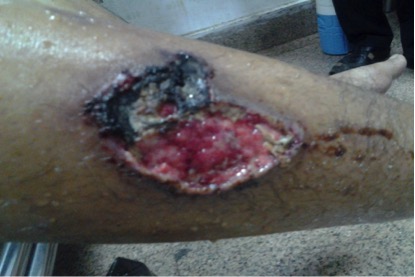 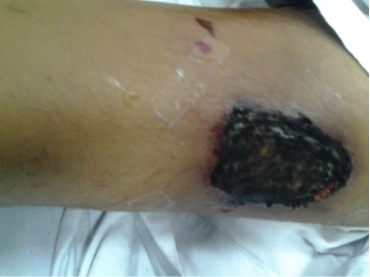 Figure 2 Another ulcer with necrotic floor in the same patient.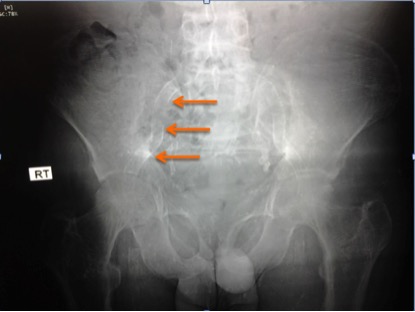 Figure 3 Plain X-ray of the pelvis in hemodialysis patient for 52 mo showing extensive calcification of the right common and external iliac arteries (arrows). 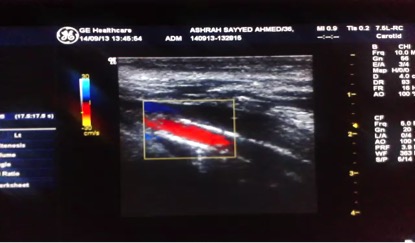 Figure 4 Doppler study of popliteal artery, the vessel wall shows linear calcification.Traditional risk factorsTraditional risk factorsTraditional risk factorsTraditional risk factorsTraditional risk factorsTraditional risk factorsCKD stageRisk factorType off interferenceOutcome Ref.Ref.G1-G5Cigarette smokingCessation No evidence[202][202]G1-G5Overweight Decrease calorie intakeNo evidence[202][202]G1-G5Sedentary lifeMuscle Excercise No evidence[202][202]G1-G5Diabetes mellitusBlood sugar controlImproves survivalDelays CKD progression[204][205][204][205]G1-G5Systemic hypertensionBlood pressure controlDelays CKD progression[206][206]G1-G5DyslipidemiaStatinsDecreased CV morbidity221221G2-G5Dietary phosphate restriction[222]G3b-G4Hyperphosphatemia SevelamerVC, VC, [226]G5Preemptive kidney TxVC, VC, [52,295]Incident G5DHyperphosphatemiaSevelamerVC, borderline VC, borderline [231]Prevalent G5DHyperphosphatemiaSevelamer or L.C.VC, VC, [232,240,251]Prevalent G5D> 65 yrHyperphosphatemiaSevelamer or L.C.VC, VC, [240,251]